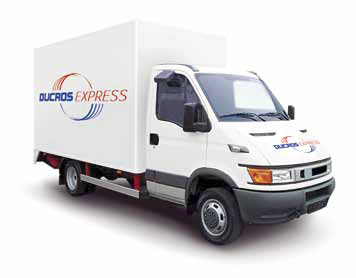 DUCROS EXPRESSLa société Ducros Express, anciennement filiale messagerie nationale de DHL France, a été rachetée en 2010 à DHL par le groupe d’investissement Caravelle.Aujourd’hui, elle a l’ambition de devenir le n° 2 de la messagerie rapide en France, derrière le groupe Geodis.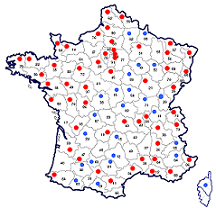 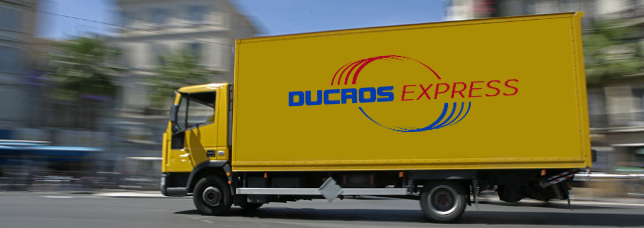 Ducros Express compte aujourd’hui plus de 3 000 collaborateurs ayant en commun la même passion du service et de la satisfaction des clients. La société représente :60 agences en réseau intégré pour un maillage complet du territoire,1 700 véhicules,6 plateformes internationales (Paris, Lyon, Orléans, Nancy, Lille, Compiègne),10 000 clients,50 000 expéditions par jour.Extrait des offres de transport de DUCROS EXPRESS :Source : Ducros Express(*) L’offre D12 propose une garantie de remboursement en cas de retard du fait de  Ducros Express.Vous êtes stagiaire chez Ducros Express à l’agence de Clermont-Ferrand au service Exploitation qui est chargé de la gestion des différentes tournées, dont celle du centre-ville. Votre responsable vous confie les missions suivantes :le traitement du retour de la tournée D33,l’organisation des ramasses du lendemain,l’analyse des perspectives de la logistique de distribution urbaine à travers une documentation.MISSION 1 : Le retour de la tournée D33 du centre-villeLe conducteur affecté à la tournée D33 du centre-ville revient à l’agence en fin d’après-midi.  Il n’a pas eu le temps de noter sur sa liste de chargement définitive l’ensemble des incidents qu’il a rencontrés lors des livraisons. Il vous signale les incidents correspondant aux récépissés suivants :Récépissé n° 80459417 : 1 colis manquant,Récépissé n° 187260939 : 1 colis abimé,Récépissé n° 681439633 : refus client,Récépissé n° 111100210 : heure de livraison 14 h.À l’aide de ces 4 récépissés (annexe 4), de la liste définitive de chargement de la tournée (annexe 3),  des extraits des conditions générales de vente et du contrat-type général (annexes 5 et 6), de l’extrait de la procédure qualité conducteurs (annexe 2) et de vos connaissances, votre responsable vous demande de présenter une analyse des différents incidents. Votre travail :Identifiez le numéro du récépissé, la réserve formulée, la nature juridique de chaque incident, la responsabilité avérée ou non du transporteur et la suite à donner à chaque incident en annexe R1 (à rendre avec la copie).MISSION 2 : L’organisation des ramasses du lendemainAprès avoir traité, le matin, les livraisons, le service Exploitation traite l’après-midi, les enlèvements du lendemain. Les clients réguliers envoient par EDI, chaque jour, les ramasses à effectuer le lendemain  qui sont traitées en priorité. Les autres clients effectuent leur demande par tout autre moyen de communication.Vous êtes chargé(e), dans un premier temps, de la tarification des envois des nouveaux clients au départ de l’agence de Clermont-Ferrand et à destination des autres départements. Puis, dans un second temps, d’enregistrer les différents enlèvements pour organiser la tournée du lendemain.Pour mener à bien ces opérations vous disposez des annexes 1 et 7 à 11. Votre travail :Déterminez le prix de vente HT à facturer aux clients non réguliers.Ces clients ont envoyé leur accord par télécopie, les enlèvements correspondants seront intégrés à la tournée de ramasses du lendemain qui a été pré-saisie sur annexe R2.Vérifiez si toutes les ramasses du lendemain peuvent être affectées à la tournée D33 au regard des contraintes techniques du véhicule ; donnez toutes les justifications nécessaires.Complétez le bordereau de pré-saisie des ramasses sur l’annexe R2, sans oublier d’effectuer les totaux.Identifiez les départements et les régions de destination des différentes ramasses affectées à la tournée D33 et complétez le tableau donné en annexe R3. Localisez, ensuite, les départements sur la carte et délimitez les régions auxquelles ils sont rattachés. MISSION 3 : L’analyse de la logistique de distribution urbaineUn projet de mise en commun des moyens pour la logistique de distribution urbaine clermontoise est en discussion avec les entreprises de messagerie de la région.Le responsable de l’agence doit participer à un colloque national sur le thème «La ville de demain : quelle logistique ?».Il vous demande d’analyser la documentation présentée en annexe 12.Votre travail :Définissez la logistique de distribution urbaine.Donnez les raisons pour lesquelles le nombre de livraisons en ville augmente.Identifiez les différents inconvénients d’une livraison en centre-ville pour les transporteurs.Relevez les différentes nuisances supportées par les citadins lors d’une distribution urbaine.Listez les solutions pour améliorer la logistique de distribution urbaine.Citez l’innovation qui vous paraît la plus pertinente en justifiant votre choix.Les caractéristiques techniques du porteuraffecté à la tournée D33 du centre-villeExtrait de la procédure qualité conducteurs – Ducros Express(…)Art 1.6 : Conditions de chargement et de déchargement des véhicules Le conducteur arrive le matin à 8 h à l’agence.Le service Exploitation remet au conducteur une liste de chargements théoriques correspondant à sa tournée d’après la base de données inter-agences et l’organisation du camionnage.Le conducteur identifie, pointe, trie et charge les colis de la travée correspondant à sa tournée en lien avec sa liste de chargements.Le conducteur doit formuler toute observation sur la liste de chargements théoriques (avaries, manquants…).Le conducteur transmet au service Exploitation la liste de chargements correspondant au chargement réel du véhicule pour permettre à l’Exploitation de valider la tournée et d’imprimer la liste définitive.Le conducteur effectue les différentes livraisons et tous les enlèvements prévus. À son retour, le conducteur transmet la liste définitive de la tournée annotée des anomalies éventuellement rencontrées (refus, empêchements…) ainsi que les différents récépissés. Le conducteur fait un compte-rendu de sa journée au responsable du quai et à l’exploitant.(…)* MQT = ManquantLes conditions générales de vente Ducros Express(extraits)Article 1erOBJET ET DOMAINE D’APPLICATIONCes conditions générales de vente ont pour objet de définir les modalités d’exécution, par DUCROS EXPRESS, à quelque titre que ce soit (commissionnaire de transport, entrepositaire, mandataire, manutentionnaire, prestataire ou commissionnaire en douane ou non, transitaire, transporteur, etc) de prestations afférentes au déplacement physique d’envois et/ou la gestion des flux de marchandises, emballées, de toute nature, de toute provenance, pour toute destination.(…)Article 7POIDS DES ENVOISDUCROS EXPRESS se réserve la possibilité de vérifier le poids indiqué par le donneur d’ordre et de rectifier toute erreur de poids en appliquant les règles suivantes :Re-pesageLe poids pris en compte pour la facturation (arrondi à la tranche supérieure) sera le poids réel, tel que déterminé dans les différents centres de services de DUCROS EXPRESS par re-pesage, les balances utilisées étant conformes à la réglementation française concernant les poids et mesures.Poids volumétriquePour les envois légers et volumineux, DUCROS EXPRESS applique le principe de la facturation volumétrique, sur la base de 250 kg/m3, si le poids volumétrique est supérieur au poids réel.(…)Article 8 TARIFS8.1 PrestationsLe donneur d’ordre s’engage à régler le prix calculé par application de la tarification en vigueur au jour de la remise de l’envoi.Selon la prestation choisie, les tarifs appliqués au donneur d’ordre peuvent être déterminés sur la base d’un volume de prestations défini par ce dernier.Il est entendu que dans l’hypothèse où ce volume ne serait pas atteint pendant trois (3) mois consécutifs, DUCROS EXPRESS aura la faculté de réviser unilatéralement les tarifs en fonction du volume réel d’envois.(…)Article 11RESPONSABILITÉ11.1 Opérations de TransportLa responsabilité de DUCROS EXPRESS en qualité d’opérateur de transport est déterminée conformément aux conditions générales de transport de DUCROS EXPRESS ainsi qu’aux conventions mentionnées à l’article 1 des présentes.Il est rappelé que cette responsabilité est limitée aux seules pertes directes justifiées dans la limite des montants suivants :Pour des envois transportés par route sur le territoire national :envois dont le poids total est inférieur à 3 tonnes, la responsabilité se limite à 23 euros par kilogramme de poids brut de marchandise manquante ou avariée, sans pouvoir dépasser 750 euros par colis perdu, incomplet ou avarié, quels qu’en soit le poids, le volume, les dimensions, la nature ou la valeur (la moins élevée de ces deux limites s’appliquant).envois dont le poids total est supérieur à 3 tonnes, la responsabilité se limite à 14 euros par kilogramme de poids brut de marchandise manquante ou avariée, sans pouvoir dépasser 2 300 euros par tonne, quels qu’en soit le poids, le volume, les dimensions, la nature ou la valeur (la moins élevée de ces deux limites s’appliquant).Pour des envois transportés par route en dehors du territoire national, la responsabilité se limite à 8,33 DTS par kilogramme de poids brut de marchandise manquante ou avariée. 11.2 Retard de livraison (hors D12)Sauf dispositions contraires prévues dans des conditions particulières, les délais d’acheminement ne sont donnés qu’à titre indicatif. En conséquence, aucune indemnité pour retard de livraison n’est due par DUCROS EXPRESS.(…) 11.4 Recevabilité des réclamationsEn cas de perte, d’avarie ou de tout autre dommage subi par la marchandise, ou en cas de retard, il appartient au destinataire ou au réceptionnaire de procéder aux constatations régulières et suffisantes, de prendre des réserves motivées et en général d’effectuer tous les actes utiles à la conservation des recours.Toutes réclamations doivent être formulées par écrit et soumises à DUCROS EXPRESS dans un délai fixé par les conditions particulières ou, en l’absence de dispositions relatives au délai de réclamation dans les conditions particulières, par la réglementation applicable à la prestation considérée.(…)Extrait du Contrat-type général(…)Article 16. - Modalités de livraison-empêchement à la livraison16.1. - Pour les envois inférieurs à trois tonnes :Lorsqu'il y a livraison à domicile, un avis de passage daté qui atteste la présentation de l'envoi est déposé en cas :d'absence du destinataire ;d'inaccessibilité du lieu de livraison ;d'immobilisation du véhicule chez le destinataire supérieure aux durées définies à l'article 11 ci-dessus ;de refus de prendre livraison par le destinataire.L'avis de passage mentionne le lieu où l'envoi peut être retiré dans un délai de trois jours ouvrables (…) et la possibilité d'une nouvelle présentation à domicile facturée séparément (…).Lorsque la livraison est prévue dans les locaux du transporteur, un avis d'arrivée est adressé au destinataire qui dispose de cinq jours ouvrables suivant l'expédition de l'avis d'arrivée pour prendre livraison de l'envoi.À l'expiration de ces délais ou en cas de refus de l'envoi par le destinataire, un empêchement à la livraison est constaté et donne lieu à l'expédition d'un avis de souffrance au donneur d'ordre, dans un délai de cinq jours ouvrables.Le magasinage des envois en souffrance à compter de l'expédition de l'avis de souffrance est facturé séparément (…).16.2. - Pour les envois égaux ou supérieurs à trois tonnes :Il y a empêchement à la livraison chaque fois que l'envoi parvenu au lieu de livraison prévu ne peut être remis au destinataire désigné. Est également considérée comme un empêchement à la livraison toute immobilisation du véhicule chez le destinataire supérieure à vingt-quatre heures décomptées à partir de la mise à disposition.L'empêchement à la livraison donne lieu à l'établissement d'un avis de souffrance adressé par le transporteur au donneur d'ordre dans les vingt-quatre heures suivant sa constatation par écrit ou par tout autre procédé en permettant la mémorisation.La marchandise qui a fait l'objet de l'avis de souffrance reste à la disposition du destinataire jusqu'à la réception des instructions nouvelles du donneur d'ordre.En l'absence d'instruction, le transporteur peut décharger la marchandise pour le compte de l'expéditeur. En ce cas, le transporteur assume la garde de la marchandise ou la confie à un entrepôt public ou, à défaut, à un tiers dont il est garant. Les frais ainsi engagés sont à la charge du donneur d'ordre, sauf s'ils sont la conséquence d'une faute du transporteur. En outre, le transporteur perçoit du donneur d'ordre un complément de rémunération pour frais d'immobilisation du véhicule et/ou de l'équipage et pour les opérations de manutention accomplies, facturé séparément (…).Extrait de la base de données des clients réguliersde l’agence de Clermont-FerrandTélécopie Urgent  Pour révision  Pour commentaires  Veuillez répondre  Veuillez recyclerCommentaires : Veuillez nous communiquer votre tarif pour l’envoi suivant :Marchandises : 2 caisses de pièces détachées pour automobiles :Dimensions d’une caisse : 0,75 x 0,50 x 1,10 m – Non gerbablePoids brut unitaire : 240 kgEnlèvement : le 9/02/2012 dans nos locauxDestinataire :SATC THERMORRue Monge59000 DUNKERQUELivraison : Le 11/02/2012Meilleures salutations.M. MILLET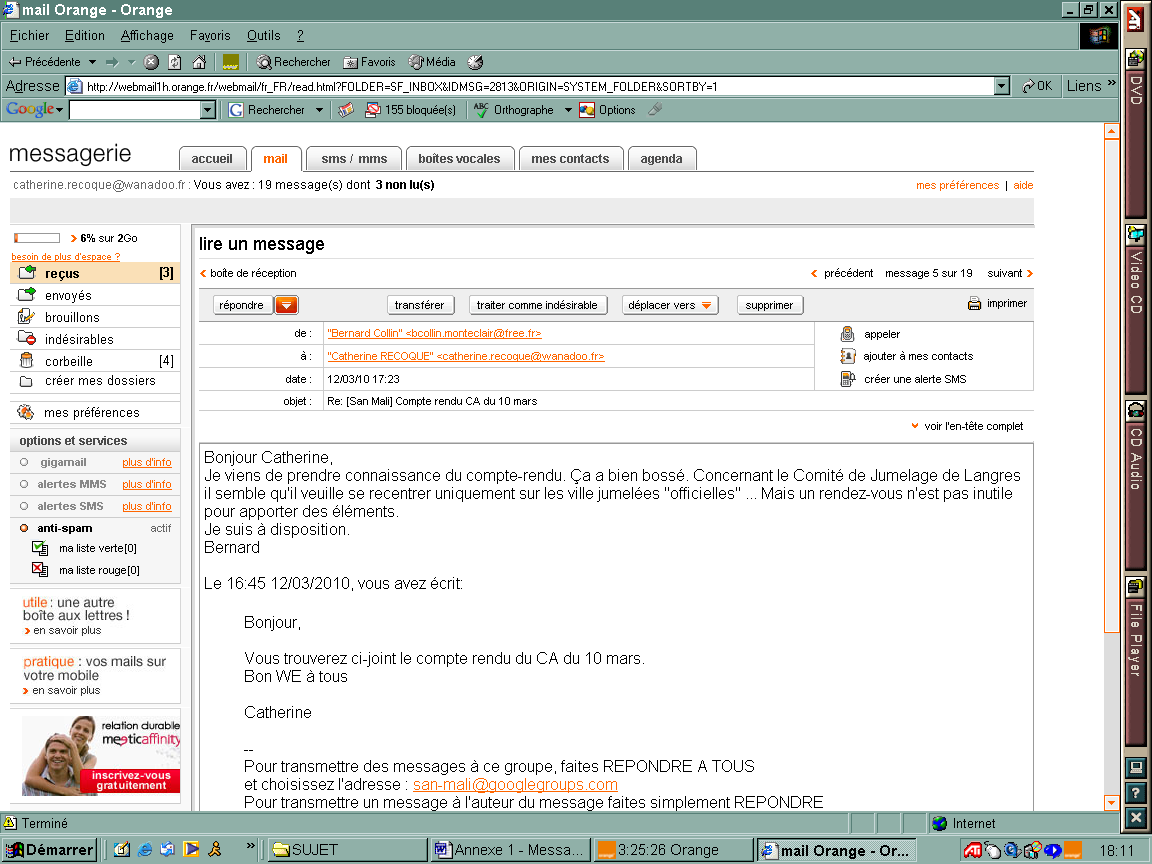 ducros express(Extraits de tarifs)Au départ de CLERMONT-FERRAND, enlèvement et livraison à domicile - Tarifs HT en euros, frais fixe inclus.COMPOSITION DES ZONES (n° des départements)Application de la règle du payant- pour.Poids volumétriquePour les envois légers et volumineux, DUCROS EXPRESS applique le principe de la facturation volumétrique, sur la base de 250 kg/m3.Arrondir le poids de taxation au kg supérieur.LA LOGISTIQUE URBAINEÉTAT DES LIEUXLes pratiques des transporteurs et logisticiensLa livraison du «dernier km» est la plus coûteuse. Elle représente 20 % du coût total de la chaîne. Les transporteurs sont donc de plus en plus réticents à livrer les centres-villes.Les solutions actuelles pour la gestion des flottes, l’optimisation des tournées ou le suivi des livraisons connaissent un succès. D’autres solutions écologiques comme la mise en commun (mutualisation) des moyens ou le report vers des modes non routiers se heurtent à des obstacles psychologiques, culturels ou techniques.Les pratiques du commerce et de la distributionEn application du code du commerce, les livraisons ne peuvent avoir lieu qu’en présence du destinataire, ce qui limite les possibilités de livraison à des horaires atypiques (nuit). Le «petit» commerce indépendant se raréfie et les hypermarchés de périphérie sont moins attractifs. La grande distribution réinvestit donc les centres-villes tout en développant en parallèle le commerce électronique.Les tendances récentesOn observe une demande de plus en plus forte des livraisons à domicile et de l’e-commerce pour les biens de consommation courante.Les pratiques des villesL’objectif principal est de limiter les nuisances liées au transport de marchandises. Les pratiques réglementaires les plus courantes portent sur des  interdictions (taille, surface, poids, lieux) ou des restrictions (horaires de livraisons) rejetant de nombreuses activités logistiques en périphérie.Le cadre juridiqueL’État français s’implique dans le programme «Marchandises en ville» depuis plusieurs années, notamment par des textes législatifs. L’objectif est de favoriser la logistique urbaine, donc le maintien du commerce de proximité.QUELLES SOLUTIONS ?Les éléments suivants doivent conduire à retenir des solutions qui s’appuient sur la mutualisation, le foncier logistique, les véhicules, les aires de livraison et la structure commerciale.La mutualisationElle peut concerner des véhicules, des aires de livraison, des plates-formes de groupage-dégroupage, des moyens techniques, des données informatiques…Utiliser un même véhicule pour des clients différents augmente  les coefficients de remplissage et permet de partager les coûts. En amont, les chargeurs (industriels-expéditeurs) qui mutualisent leurs envois favorisent la massification routière, ferroviaire et fluviale. En aval, il s’agit de faire distribuer les produits de différents expéditeurs par un même opérateur.Le foncier logistique (les terrains)Aujourd’hui, on constate une quasi-disparition de la fonction transport-logistique en zone urbaine. En effet, le coût des terrains et la rareté d’espaces disponibles en centre-ville éloignent la logistique à la périphérie, ce qui augmente le nombre de kilomètres et la pollution. Les solutions pourraient venir des city-hubs (petits centres logistiques urbains) ou des consignes électroniques.Les véhiculesUne transition est amorcée vers des «activités propres» électriques ou à gaz. Le moteur diesel bénéficiera encore de marges de progrès au-delà de la norme Euro 6 (*). La réduction des nuisances sonores des véhicules utilitaires constitue aussi un enjeu important.Les aires de livraisonLes aires de livraison constituent le premier équipement logistique urbain. Mais elles sont souvent occupées par des véhicules particuliers en stationnement. Il en résulte de nombreux stationnements des livreurs en double file, qui perturbent le fonctionnement de la ville et la productivité des entreprises de transport. Plus de 80 % des livraisons sont réalisées en stationnement illicite.Des solutions sont examinées comme le contrôle par des brigades dédiées (police) ou des systèmes technologiques. Ces pistes s’orientent sur un système de réservation des aires de livraison. Cela permettrait de réduire les encombrements et la pollution.La structure commercialeLe commerce et la logistique sont indissociables. Ils concernent non seulement l’approvisionnement des commerces, mais aussi les livraisons à domicile. Ces dernières sont devenues un phénomène urbain pour des raisons multiples : vieillissement de la population, baisse du taux de motorisation des ménages en zone urbaine dense, choix du gain de temps, développement du e-commerce, temps perdu dans les embouteillages…Toutes ces conditions font que la demande de livraison à domicile ne cesse de croître, mais l’offre de transport reste néanmoins insuffisante. Ce domaine est encore un vrai gisement de création d’emplois.Source : DGITM, mars 2010(*) Norme Euro 6 : elle plafonne les émissions de particules et d’oxydes d’azote à 170 mg/km. Cette norme permettra de réduire les émissions polluantes de plus de 50 % par rapport à la norme EURO 5. Elle sera obligatoire à compter du 1er septembre 2015.Source : DGITM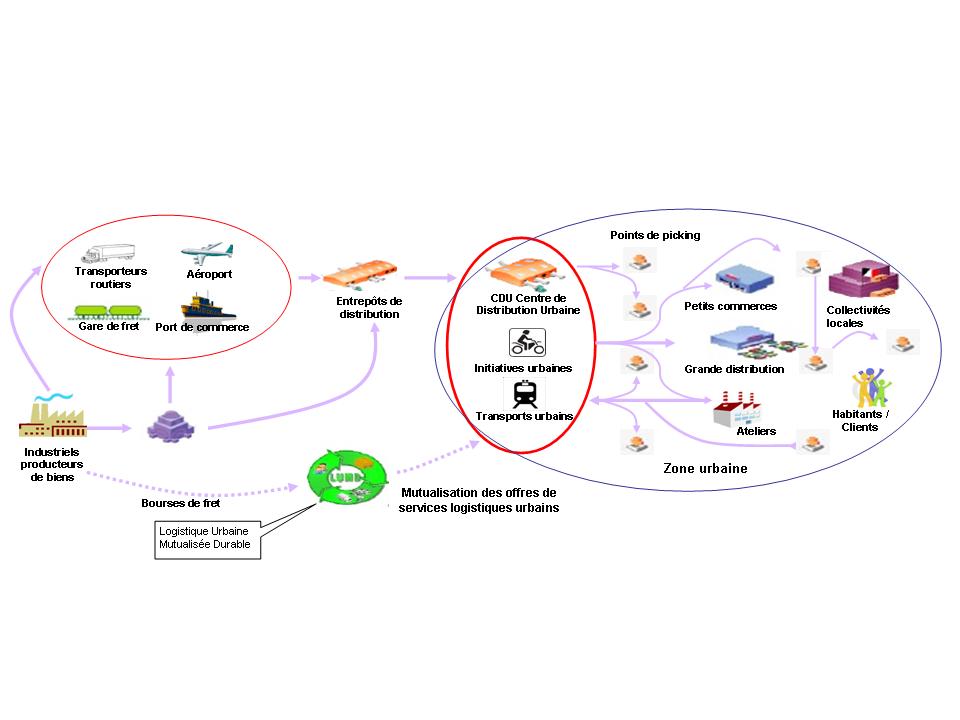 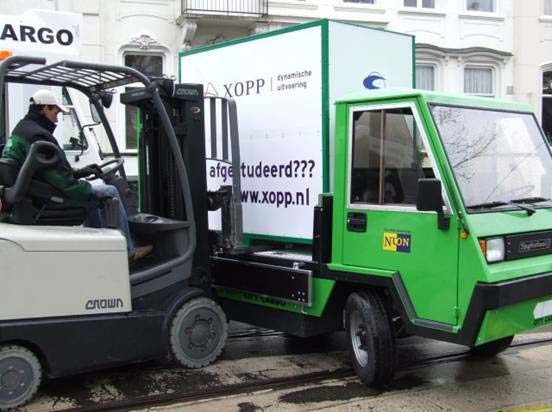 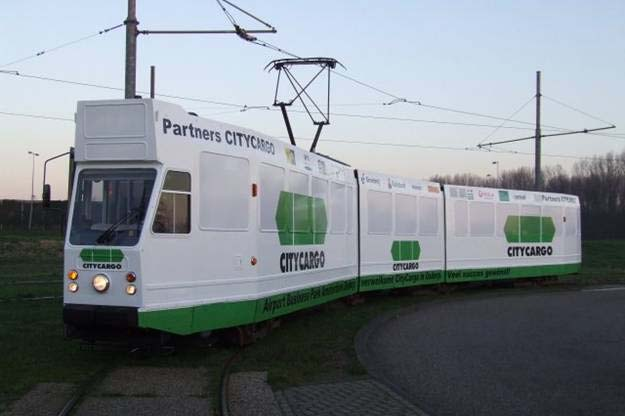 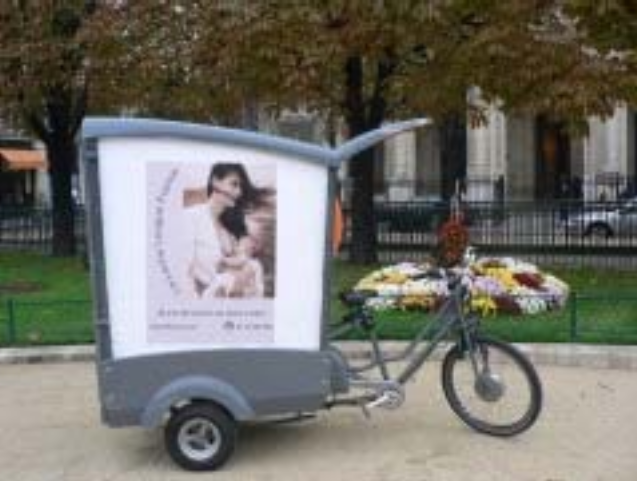 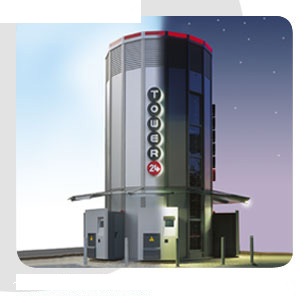 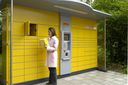 Tableau d’analyse des incidentsGÉOGRAPHIE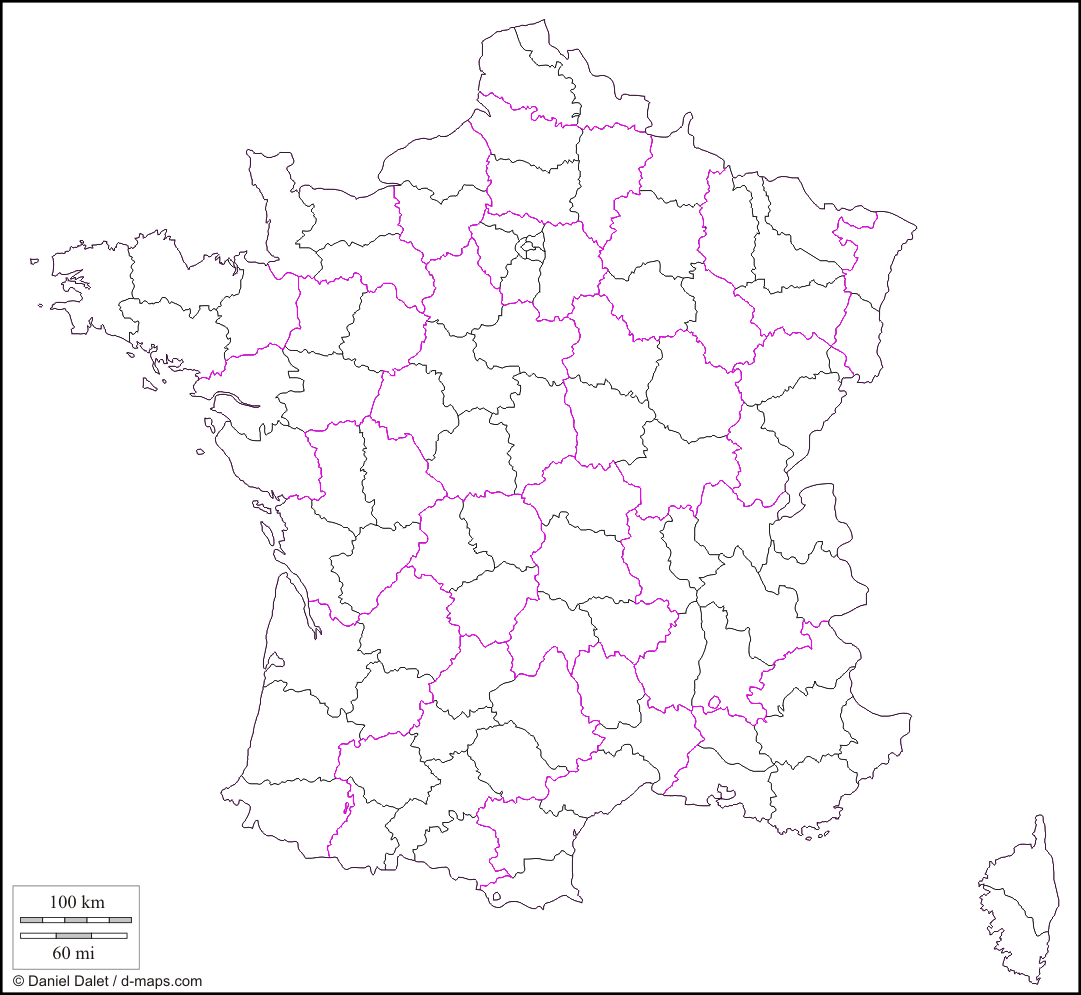 SERVICESOFFRESNOTRE ENGAGEMENTMessagerie FranceDucrosPlusVos colis et palettes livrés en 24/72 havec fiabilitéLivraison prioritaire FranceD12 (*)Une livraison prioritaire de vos envois avant midi en France à destination des villes de plus de 5 000 habitantsLogistique des retoursReciprocSimplicité et maîtrise de vos retoursen France et en EuropeOffres sectorielles PharmaPlus, Vins et Spiritueux, Opérations Spéciales,...Une réponse aux exigences spécifiques de votre métierPTRA35,0 tPTAC19,0 tPV6,550 tDimensions intérieures8,28 m x 2,45 m x 2,30 mVolume utile46 m3Équipé d’un hayonLISTE DE CHARGEMENT AU DÉPART DE CLERMONT-FERRAND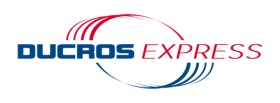 Tournée : 	D33		du :	8 février 2012			Page : 	1Destination : 	DUCROS EXPRESS CENTRE-VILLELISTE DE CHARGEMENT AU DÉPART DE CLERMONT-FERRANDTournée : 	D33		du :	8 février 2012			Page : 	1Destination : 	DUCROS EXPRESS CENTRE-VILLELISTE DE CHARGEMENT AU DÉPART DE CLERMONT-FERRANDTournée : 	D33		du :	8 février 2012			Page : 	1Destination : 	DUCROS EXPRESS CENTRE-VILLELISTE DE CHARGEMENT AU DÉPART DE CLERMONT-FERRANDTournée : 	D33		du :	8 février 2012			Page : 	1Destination : 	DUCROS EXPRESS CENTRE-VILLELISTE DE CHARGEMENT AU DÉPART DE CLERMONT-FERRANDTournée : 	D33		du :	8 février 2012			Page : 	1Destination : 	DUCROS EXPRESS CENTRE-VILLELISTE DE CHARGEMENT AU DÉPART DE CLERMONT-FERRANDTournée : 	D33		du :	8 février 2012			Page : 	1Destination : 	DUCROS EXPRESS CENTRE-VILLELISTE DE CHARGEMENT AU DÉPART DE CLERMONT-FERRANDTournée : 	D33		du :	8 février 2012			Page : 	1Destination : 	DUCROS EXPRESS CENTRE-VILLELISTE DE CHARGEMENT AU DÉPART DE CLERMONT-FERRANDTournée : 	D33		du :	8 février 2012			Page : 	1Destination : 	DUCROS EXPRESS CENTRE-VILLELISTE DE CHARGEMENT AU DÉPART DE CLERMONT-FERRANDTournée : 	D33		du :	8 février 2012			Page : 	1Destination : 	DUCROS EXPRESS CENTRE-VILLELISTE DE CHARGEMENT AU DÉPART DE CLERMONT-FERRANDTournée : 	D33		du :	8 février 2012			Page : 	1Destination : 	DUCROS EXPRESS CENTRE-VILLELISTE DE CHARGEMENT AU DÉPART DE CLERMONT-FERRANDTournée : 	D33		du :	8 février 2012			Page : 	1Destination : 	DUCROS EXPRESS CENTRE-VILLELISTE DE CHARGEMENT AU DÉPART DE CLERMONT-FERRANDTournée : 	D33		du :	8 février 2012			Page : 	1Destination : 	DUCROS EXPRESS CENTRE-VILLELISTE DE CHARGEMENT AU DÉPART DE CLERMONT-FERRANDTournée : 	D33		du :	8 février 2012			Page : 	1Destination : 	DUCROS EXPRESS CENTRE-VILLEAg. départDate départRéférenceExpéditeurDestinataireDPLocalitéColisPoidsPort dûC/RembtObservationsNB PAL950336585IN SITU / MAORPEA CLINIQUE D63DURTOL137Anomalie MQT*696037616003PAREDESCLINIQUE MÉDICAL63DURTOL3147819914293SODEX HEXOTOLYCÉE SIDOINE63CLERMONT-FERRAND186Anomalie MQT*95011400819DIAPASONESC CLERMONT63CLERMONT-FERRAND1585151110358COREPILEVVF VILLAGES63CLERMONT-FERRAND1512013030757620MINELLIMINELLI CLERMONT63CLERMONT-FERRAND18173D 1269600367933BAYER SANTEAURA AUVERGNE63CHAMALIÈRES18128PharmaPlus…35580459417LACTALIS NUTRITION SANTÉLE GRAND PANIER BIO63CLERMONT-FERRAND551,4Anomalie : 1 MQT*515187260939PEYRAUD CHAMPAGNEBARREYRE63CEYRAT11109696681439633VIESSMANN DSCÉNERGIE CONFORT63CLERMONT-FERRAND2298530,00 €260111100210BCBG MAX AZRIA GROUPMANOUKIAN CLERMONT JAUDE63CLERMONT-FERRAND214,8D 12TOTAUX :1453 775Nombre de positions :Nombre de positions :Nombre de positions :38EXPÉDITEUREXPÉDITEUREXPÉDITEURDESTINATAIREDESTINATAIREDESTINATAIREDESTINATAIREColisPoidsPoidsPoidsVolumeVolumeVolumeVolumeVolumeLACTALIS NUTRITION SANTÉPARC D’ACTIVITE DE TORCE35370 TORCELACTALIS NUTRITION SANTÉPARC D’ACTIVITE DE TORCE35370 TORCELACTALIS NUTRITION SANTÉPARC D’ACTIVITE DE TORCE35370 TORCELE GRAND PANIER BIO19 AV DE L’AGRICULTURE63000 CLERMONT-FERRANDLE GRAND PANIER BIO19 AV DE L’AGRICULTURE63000 CLERMONT-FERRANDLE GRAND PANIER BIO19 AV DE L’AGRICULTURE63000 CLERMONT-FERRAND551,451,451,451,451,451,4LACTALIS NUTRITION SANTÉPARC D’ACTIVITE DE TORCE35370 TORCELACTALIS NUTRITION SANTÉPARC D’ACTIVITE DE TORCE35370 TORCELACTALIS NUTRITION SANTÉPARC D’ACTIVITE DE TORCE35370 TORCELE GRAND PANIER BIO19 AV DE L’AGRICULTURE63000 CLERMONT-FERRANDLE GRAND PANIER BIO19 AV DE L’AGRICULTURE63000 CLERMONT-FERRANDLE GRAND PANIER BIO19 AV DE L’AGRICULTURE63000 CLERMONT-FERRANDPort payé FrancoPort payé FrancoPort payé FrancoPort payé FrancoPort payé FrancoPort payé FrancoPort payé FrancoPort payé FrancoPort payé FrancoPort payé FrancoPort payé FrancoLACTALIS NUTRITION SANTÉPARC D’ACTIVITE DE TORCE35370 TORCELACTALIS NUTRITION SANTÉPARC D’ACTIVITE DE TORCE35370 TORCELACTALIS NUTRITION SANTÉPARC D’ACTIVITE DE TORCE35370 TORCELE GRAND PANIER BIO19 AV DE L’AGRICULTURE63000 CLERMONT-FERRANDLE GRAND PANIER BIO19 AV DE L’AGRICULTURE63000 CLERMONT-FERRANDLE GRAND PANIER BIO19 AV DE L’AGRICULTURE63000 CLERMONT-FERRANDPort payé FrancoPort payé FrancoPort payé FrancoPort payé FrancoPort payé FrancoPort payé FrancoPort payé FrancoPort payé FrancoPort payé FrancoPort payé FrancoPort payé FrancoLACTALIS NUTRITION SANTÉPARC D’ACTIVITE DE TORCE35370 TORCELACTALIS NUTRITION SANTÉPARC D’ACTIVITE DE TORCE35370 TORCELACTALIS NUTRITION SANTÉPARC D’ACTIVITE DE TORCE35370 TORCELE GRAND PANIER BIO19 AV DE L’AGRICULTURE63000 CLERMONT-FERRANDLE GRAND PANIER BIO19 AV DE L’AGRICULTURE63000 CLERMONT-FERRANDLE GRAND PANIER BIO19 AV DE L’AGRICULTURE63000 CLERMONT-FERRAND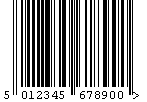 NATURE MARCHANDISENATURE MARCHANDISENATURE MARCHANDISEDiversDiversDiversVALEUR DÉCLARÉE :			EUR.VALEUR DÉCLARÉE :			EUR.VALEUR DÉCLARÉE :			EUR.VALEUR DÉCLARÉE :			EUR.VALEUR DÉCLARÉE :			EUR.VALEUR DÉCLARÉE :			EUR.355N° 80459417			PHARMAPLUSSiège social 			95500 GONESSE			PHARMAPLUSSiège social 			95500 GONESSE			PHARMAPLUSSiège social 			95500 GONESSE			PHARMAPLUSSiège social 			95500 GONESSE			PHARMAPLUSSiège social 			95500 GONESSE			PHARMAPLUSSiège social 			95500 GONESSE			PHARMAPLUSSiège social 			95500 GONESSE			PHARMAPLUSSiège social 			95500 GONESSE			PHARMAPLUSSiège social 			95500 GONESSE			PHARMAPLUSSiège social 			95500 GONESSE			PHARMAPLUSSiège social 			95500 GONESSE			PHARMAPLUSSiège social 			95500 GONESSE			PHARMAPLUSSiège social 			95500 GONESSE			PHARMAPLUSSiège social 			95500 GONESSE			PHARMAPLUSSiège social 			95500 GONESSE			PHARMAPLUSSiège social 			95500 GONESSE			PHARMAPLUSSiège social 			95500 GONESSE			PHARMAPLUSSiège social 			95500 GONESSE			PHARMAPLUSSiège social 			95500 GONESSE			PHARMAPLUSSiège social 			95500 GONESSE			PHARMAPLUSSiège social 			95500 GONESSE			PHARMAPLUSSiège social 			95500 GONESSE			PHARMAPLUSSiège social 			95500 GONESSE			PHARMAPLUSSiège social 			95500 GONESSE			PHARMAPLUSSiège social 			95500 GONESSE			PHARMAPLUSSiège social 			95500 GONESSE			PHARMAPLUSSiège social 			95500 GONESSE			PHARMAPLUSSiège social 			95500 GONESSE			PHARMAPLUSSiège social 			95500 GONESSE			PHARMAPLUSSiège social 			95500 GONESSEDESTINATAIRE original DUCROSValant Facture si taxéDESTINATAIRE original DUCROSValant Facture si taxéDESTINATAIRE original DUCROSValant Facture si taxéDESTINATAIRE original DUCROSValant Facture si taxéDESTINATAIRE original DUCROSValant Facture si taxéDESTINATAIRE original DUCROSValant Facture si taxé			PHARMAPLUSSiège social 			95500 GONESSE			PHARMAPLUSSiège social 			95500 GONESSE			PHARMAPLUSSiège social 			95500 GONESSE			PHARMAPLUSSiège social 			95500 GONESSE			PHARMAPLUSSiège social 			95500 GONESSE			PHARMAPLUSSiège social 			95500 GONESSE			PHARMAPLUSSiège social 			95500 GONESSE			PHARMAPLUSSiège social 			95500 GONESSE			PHARMAPLUSSiège social 			95500 GONESSE			PHARMAPLUSSiège social 			95500 GONESSE			PHARMAPLUSSiège social 			95500 GONESSE			PHARMAPLUSSiège social 			95500 GONESSE			PHARMAPLUSSiège social 			95500 GONESSE			PHARMAPLUSSiège social 			95500 GONESSE			PHARMAPLUSSiège social 			95500 GONESSECONTACT LIVRAISONTÉL : 04 73 98 70 54CONTACT LIVRAISONTÉL : 04 73 98 70 54CONTACT LIVRAISONTÉL : 04 73 98 70 54CONTACT LIVRAISONTÉL : 04 73 98 70 54CONTACT LIVRAISONTÉL : 04 73 98 70 54CONTACT LIVRAISONTÉL : 04 73 98 70 54CONTACT LIVRAISONTÉL : 04 73 98 70 54CONTACT LIVRAISONTÉL : 04 73 98 70 54CONTACT LIVRAISONTÉL : 04 73 98 70 54CONTACT LIVRAISONTÉL : 04 73 98 70 54CONTACT LIVRAISONTÉL : 04 73 98 70 54CONTACT LIVRAISONTÉL : 04 73 98 70 54CONTACT LIVRAISONTÉL : 04 73 98 70 54CONTACT LIVRAISONTÉL : 04 73 98 70 54CONTACT LIVRAISONTÉL : 04 73 98 70 54CONTACT LIVRAISONTÉL : 04 73 98 70 54CONTACT LIVRAISONTÉL : 04 73 98 70 54CONTACT LIVRAISONTÉL : 04 73 98 70 54PORT HTPORT HTPORT HTTVATVATVAPORT TTCPORT TTCPORT TTCPORT TTCPORT TTCPORT TTCOBSERVATIONSOBSERVATIONSOBSERVATIONSOBSERVATIONSOBSERVATIONSOBSERVATIONSOBSERVATIONSOBSERVATIONSÀ livrer le 8 février 20121 colis manquant À livrer le 8 février 20121 colis manquant À livrer le 8 février 20121 colis manquant À livrer le 8 février 20121 colis manquant À livrer le 8 février 20121 colis manquant À livrer le 8 février 20121 colis manquant À livrer le 8 février 20121 colis manquant À livrer le 8 février 20121 colis manquant À livrer le 8 février 20121 colis manquant À livrer le 8 février 20121 colis manquant À livrer le 8 février 20121 colis manquant À livrer le 8 février 20121 colis manquant À livrer le 8 février 20121 colis manquant À livrer le 8 février 20121 colis manquant À livrer le 8 février 20121 colis manquant À livrer le 8 février 20121 colis manquant Débours TTCDébours TTCDébours TTCDébours TTCDébours TTCDébours TTCDébours TTCDébours TTCDébours TTCDébours TTCDébours TTCDébours TTCÀ livrer le 8 février 20121 colis manquant À livrer le 8 février 20121 colis manquant À livrer le 8 février 20121 colis manquant À livrer le 8 février 20121 colis manquant À livrer le 8 février 20121 colis manquant À livrer le 8 février 20121 colis manquant À livrer le 8 février 20121 colis manquant À livrer le 8 février 20121 colis manquant MONTANTS DUS À LA LIVRAISONMONTANTS DUS À LA LIVRAISONMONTANTS DUS À LA LIVRAISONMONTANTS DUS À LA LIVRAISONMONTANTS DUS À LA LIVRAISONMONTANTS DUS À LA LIVRAISONMONTANTS DUS À LA LIVRAISONMONTANTS DUS À LA LIVRAISONMONTANTS DUS À LA LIVRAISONMONTANTS DUS À LA LIVRAISONMONTANTS DUS À LA LIVRAISONMONTANTS DUS À LA LIVRAISONÀ livrer le 8 février 20121 colis manquant À livrer le 8 février 20121 colis manquant À livrer le 8 février 20121 colis manquant À livrer le 8 février 20121 colis manquant À livrer le 8 février 20121 colis manquant À livrer le 8 février 20121 colis manquant À livrer le 8 février 20121 colis manquant À livrer le 8 février 20121 colis manquant Transport TTCTransport TTCTransport TTCTransport TTCTransport TTCTransport TTCTransport TTCTransport TTCTransport TTCTransport TTCTransport TTCTransport TTCÀ livrer le 8 février 20121 colis manquant À livrer le 8 février 20121 colis manquant À livrer le 8 février 20121 colis manquant À livrer le 8 février 20121 colis manquant À livrer le 8 février 20121 colis manquant À livrer le 8 février 20121 colis manquant À livrer le 8 février 20121 colis manquant À livrer le 8 février 20121 colis manquant C/RembtC/RembtC/RembtC/RembtC/RembtC/RembtC/RembtC/RembtC/RembtC/RembtC/RembtC/RembtÀ livrer le 8 février 20121 colis manquant À livrer le 8 février 20121 colis manquant À livrer le 8 février 20121 colis manquant À livrer le 8 février 20121 colis manquant À livrer le 8 février 20121 colis manquant À livrer le 8 février 20121 colis manquant À livrer le 8 février 20121 colis manquant À livrer le 8 février 20121 colis manquant Reçu en bon état, le 8/02/2012Reçu en bon état, le 8/02/2012Reçu en bon état, le 8/02/2012Reçu en bon état, le 8/02/2012Reçu en bon état, le 8/02/2012Reçu en bon état, le 8/02/2012Reçu en bon état, le 8/02/2012Reçu en bon état, le 8/02/2012Reçu en bon état, le 8/02/2012Reçu en bon état, le 8/02/2012Reçu en bon état, le 8/02/2012Reçu en bon état, le 8/02/2012À livrer le 8 février 20121 colis manquant À livrer le 8 février 20121 colis manquant À livrer le 8 février 20121 colis manquant À livrer le 8 février 20121 colis manquant À livrer le 8 février 20121 colis manquant À livrer le 8 février 20121 colis manquant À livrer le 8 février 20121 colis manquant À livrer le 8 février 20121 colis manquant D33D33D33D33À livrer le 8 février 20121 colis manquant À livrer le 8 février 20121 colis manquant À livrer le 8 février 20121 colis manquant À livrer le 8 février 20121 colis manquant À livrer le 8 février 20121 colis manquant À livrer le 8 février 20121 colis manquant À livrer le 8 février 20121 colis manquant À livrer le 8 février 20121 colis manquant Signature :Signature :Signature :Signature :Nom du signataireNom du signataireNom du signataireNom du signataireNom du signataireCachet CommercialCachet CommercialCachet CommercialCachet CommercialCachet CommercialCachet CommercialCachet CommercialCachet CommercialEXPÉDITEUREXPÉDITEUREXPÉDITEURDESTINATAIREDESTINATAIREDESTINATAIREDESTINATAIREColisPoidsPoidsPoidsVolumeVolumeVolumeVolumeVolumePEYRAUD CHAMPAGNE84 RUE DES CRAYÈRES51100 REIMSPEYRAUD CHAMPAGNE84 RUE DES CRAYÈRES51100 REIMSPEYRAUD CHAMPAGNE84 RUE DES CRAYÈRES51100 REIMSBARREYRE7 RUE DOCTEUR LEPETIT63122 CEYRATBARREYRE7 RUE DOCTEUR LEPETIT63122 CEYRATBARREYRE7 RUE DOCTEUR LEPETIT63122 CEYRAT11109,0109,0109,0109,0109,0109,0PEYRAUD CHAMPAGNE84 RUE DES CRAYÈRES51100 REIMSPEYRAUD CHAMPAGNE84 RUE DES CRAYÈRES51100 REIMSPEYRAUD CHAMPAGNE84 RUE DES CRAYÈRES51100 REIMSBARREYRE7 RUE DOCTEUR LEPETIT63122 CEYRATBARREYRE7 RUE DOCTEUR LEPETIT63122 CEYRATBARREYRE7 RUE DOCTEUR LEPETIT63122 CEYRATPort payé FrancoPort payé FrancoPort payé FrancoPort payé FrancoPort payé FrancoPort payé FrancoPort payé FrancoPort payé FrancoPort payé FrancoPort payé FrancoPort payé FrancoPEYRAUD CHAMPAGNE84 RUE DES CRAYÈRES51100 REIMSPEYRAUD CHAMPAGNE84 RUE DES CRAYÈRES51100 REIMSPEYRAUD CHAMPAGNE84 RUE DES CRAYÈRES51100 REIMSBARREYRE7 RUE DOCTEUR LEPETIT63122 CEYRATBARREYRE7 RUE DOCTEUR LEPETIT63122 CEYRATBARREYRE7 RUE DOCTEUR LEPETIT63122 CEYRATPort payé FrancoPort payé FrancoPort payé FrancoPort payé FrancoPort payé FrancoPort payé FrancoPort payé FrancoPort payé FrancoPort payé FrancoPort payé FrancoPort payé FrancoPEYRAUD CHAMPAGNE84 RUE DES CRAYÈRES51100 REIMSPEYRAUD CHAMPAGNE84 RUE DES CRAYÈRES51100 REIMSPEYRAUD CHAMPAGNE84 RUE DES CRAYÈRES51100 REIMSBARREYRE7 RUE DOCTEUR LEPETIT63122 CEYRATBARREYRE7 RUE DOCTEUR LEPETIT63122 CEYRATBARREYRE7 RUE DOCTEUR LEPETIT63122 CEYRATNATURE MARCHANDISENATURE MARCHANDISENATURE MARCHANDISEDiversDiversDiversVALEUR DÉCLARÉE :	1 056,00		EUR.VALEUR DÉCLARÉE :	1 056,00		EUR.VALEUR DÉCLARÉE :	1 056,00		EUR.VALEUR DÉCLARÉE :	1 056,00		EUR.VALEUR DÉCLARÉE :	1 056,00		EUR.VALEUR DÉCLARÉE :	1 056,00		EUR.515N° 187260939			DUCROSPLUSSiège social 95500 GONESSE			DUCROSPLUSSiège social 95500 GONESSE			DUCROSPLUSSiège social 95500 GONESSE			DUCROSPLUSSiège social 95500 GONESSE			DUCROSPLUSSiège social 95500 GONESSE			DUCROSPLUSSiège social 95500 GONESSE			DUCROSPLUSSiège social 95500 GONESSE			DUCROSPLUSSiège social 95500 GONESSE			DUCROSPLUSSiège social 95500 GONESSE			DUCROSPLUSSiège social 95500 GONESSE			DUCROSPLUSSiège social 95500 GONESSE			DUCROSPLUSSiège social 95500 GONESSE			DUCROSPLUSSiège social 95500 GONESSE			DUCROSPLUSSiège social 95500 GONESSE			DUCROSPLUSSiège social 95500 GONESSE			DUCROSPLUSSiège social 95500 GONESSE			DUCROSPLUSSiège social 95500 GONESSE			DUCROSPLUSSiège social 95500 GONESSE			DUCROSPLUSSiège social 95500 GONESSE			DUCROSPLUSSiège social 95500 GONESSE			DUCROSPLUSSiège social 95500 GONESSE			DUCROSPLUSSiège social 95500 GONESSE			DUCROSPLUSSiège social 95500 GONESSE			DUCROSPLUSSiège social 95500 GONESSE			DUCROSPLUSSiège social 95500 GONESSE			DUCROSPLUSSiège social 95500 GONESSE			DUCROSPLUSSiège social 95500 GONESSE			DUCROSPLUSSiège social 95500 GONESSE			DUCROSPLUSSiège social 95500 GONESSE			DUCROSPLUSSiège social 95500 GONESSEDESTINATAIRE original DUCROSValant Facture si taxéDESTINATAIRE original DUCROSValant Facture si taxéDESTINATAIRE original DUCROSValant Facture si taxéDESTINATAIRE original DUCROSValant Facture si taxéDESTINATAIRE original DUCROSValant Facture si taxéDESTINATAIRE original DUCROSValant Facture si taxé			DUCROSPLUSSiège social 95500 GONESSE			DUCROSPLUSSiège social 95500 GONESSE			DUCROSPLUSSiège social 95500 GONESSE			DUCROSPLUSSiège social 95500 GONESSE			DUCROSPLUSSiège social 95500 GONESSE			DUCROSPLUSSiège social 95500 GONESSE			DUCROSPLUSSiège social 95500 GONESSE			DUCROSPLUSSiège social 95500 GONESSE			DUCROSPLUSSiège social 95500 GONESSE			DUCROSPLUSSiège social 95500 GONESSE			DUCROSPLUSSiège social 95500 GONESSE			DUCROSPLUSSiège social 95500 GONESSE			DUCROSPLUSSiège social 95500 GONESSE			DUCROSPLUSSiège social 95500 GONESSE			DUCROSPLUSSiège social 95500 GONESSECONTACT LIVRAISONTÉL : 04 73 98 70 54CONTACT LIVRAISONTÉL : 04 73 98 70 54CONTACT LIVRAISONTÉL : 04 73 98 70 54CONTACT LIVRAISONTÉL : 04 73 98 70 54CONTACT LIVRAISONTÉL : 04 73 98 70 54CONTACT LIVRAISONTÉL : 04 73 98 70 54CONTACT LIVRAISONTÉL : 04 73 98 70 54CONTACT LIVRAISONTÉL : 04 73 98 70 54CONTACT LIVRAISONTÉL : 04 73 98 70 54CONTACT LIVRAISONTÉL : 04 73 98 70 54CONTACT LIVRAISONTÉL : 04 73 98 70 54CONTACT LIVRAISONTÉL : 04 73 98 70 54CONTACT LIVRAISONTÉL : 04 73 98 70 54CONTACT LIVRAISONTÉL : 04 73 98 70 54CONTACT LIVRAISONTÉL : 04 73 98 70 54CONTACT LIVRAISONTÉL : 04 73 98 70 54CONTACT LIVRAISONTÉL : 04 73 98 70 54CONTACT LIVRAISONTÉL : 04 73 98 70 54PORT HTPORT HTPORT HTTVATVATVAPORT TTCPORT TTCPORT TTCPORT TTCPORT TTCPORT TTCOBSERVATIONSOBSERVATIONSOBSERVATIONSOBSERVATIONSOBSERVATIONSOBSERVATIONSOBSERVATIONSOBSERVATIONSSi casse ou colis détérioré ne livrer que colis intacts et faire souffrance1 colis abimé : 1 bouteille cassée sur 6Si casse ou colis détérioré ne livrer que colis intacts et faire souffrance1 colis abimé : 1 bouteille cassée sur 6Si casse ou colis détérioré ne livrer que colis intacts et faire souffrance1 colis abimé : 1 bouteille cassée sur 6Si casse ou colis détérioré ne livrer que colis intacts et faire souffrance1 colis abimé : 1 bouteille cassée sur 6Si casse ou colis détérioré ne livrer que colis intacts et faire souffrance1 colis abimé : 1 bouteille cassée sur 6Si casse ou colis détérioré ne livrer que colis intacts et faire souffrance1 colis abimé : 1 bouteille cassée sur 6Si casse ou colis détérioré ne livrer que colis intacts et faire souffrance1 colis abimé : 1 bouteille cassée sur 6Si casse ou colis détérioré ne livrer que colis intacts et faire souffrance1 colis abimé : 1 bouteille cassée sur 6Si casse ou colis détérioré ne livrer que colis intacts et faire souffrance1 colis abimé : 1 bouteille cassée sur 6Si casse ou colis détérioré ne livrer que colis intacts et faire souffrance1 colis abimé : 1 bouteille cassée sur 6Si casse ou colis détérioré ne livrer que colis intacts et faire souffrance1 colis abimé : 1 bouteille cassée sur 6Si casse ou colis détérioré ne livrer que colis intacts et faire souffrance1 colis abimé : 1 bouteille cassée sur 6Si casse ou colis détérioré ne livrer que colis intacts et faire souffrance1 colis abimé : 1 bouteille cassée sur 6Si casse ou colis détérioré ne livrer que colis intacts et faire souffrance1 colis abimé : 1 bouteille cassée sur 6Si casse ou colis détérioré ne livrer que colis intacts et faire souffrance1 colis abimé : 1 bouteille cassée sur 6Si casse ou colis détérioré ne livrer que colis intacts et faire souffrance1 colis abimé : 1 bouteille cassée sur 6Débours TTCDébours TTCDébours TTCDébours TTCDébours TTCDébours TTCDébours TTCDébours TTCDébours TTCDébours TTCDébours TTCDébours TTCSi casse ou colis détérioré ne livrer que colis intacts et faire souffrance1 colis abimé : 1 bouteille cassée sur 6Si casse ou colis détérioré ne livrer que colis intacts et faire souffrance1 colis abimé : 1 bouteille cassée sur 6Si casse ou colis détérioré ne livrer que colis intacts et faire souffrance1 colis abimé : 1 bouteille cassée sur 6Si casse ou colis détérioré ne livrer que colis intacts et faire souffrance1 colis abimé : 1 bouteille cassée sur 6Si casse ou colis détérioré ne livrer que colis intacts et faire souffrance1 colis abimé : 1 bouteille cassée sur 6Si casse ou colis détérioré ne livrer que colis intacts et faire souffrance1 colis abimé : 1 bouteille cassée sur 6Si casse ou colis détérioré ne livrer que colis intacts et faire souffrance1 colis abimé : 1 bouteille cassée sur 6Si casse ou colis détérioré ne livrer que colis intacts et faire souffrance1 colis abimé : 1 bouteille cassée sur 6MONTANTS DUS À LA LIVRAISONMONTANTS DUS À LA LIVRAISONMONTANTS DUS À LA LIVRAISONMONTANTS DUS À LA LIVRAISONMONTANTS DUS À LA LIVRAISONMONTANTS DUS À LA LIVRAISONMONTANTS DUS À LA LIVRAISONMONTANTS DUS À LA LIVRAISONMONTANTS DUS À LA LIVRAISONMONTANTS DUS À LA LIVRAISONMONTANTS DUS À LA LIVRAISONMONTANTS DUS À LA LIVRAISONSi casse ou colis détérioré ne livrer que colis intacts et faire souffrance1 colis abimé : 1 bouteille cassée sur 6Si casse ou colis détérioré ne livrer que colis intacts et faire souffrance1 colis abimé : 1 bouteille cassée sur 6Si casse ou colis détérioré ne livrer que colis intacts et faire souffrance1 colis abimé : 1 bouteille cassée sur 6Si casse ou colis détérioré ne livrer que colis intacts et faire souffrance1 colis abimé : 1 bouteille cassée sur 6Si casse ou colis détérioré ne livrer que colis intacts et faire souffrance1 colis abimé : 1 bouteille cassée sur 6Si casse ou colis détérioré ne livrer que colis intacts et faire souffrance1 colis abimé : 1 bouteille cassée sur 6Si casse ou colis détérioré ne livrer que colis intacts et faire souffrance1 colis abimé : 1 bouteille cassée sur 6Si casse ou colis détérioré ne livrer que colis intacts et faire souffrance1 colis abimé : 1 bouteille cassée sur 6Transport TTCTransport TTCTransport TTCTransport TTCTransport TTCTransport TTCTransport TTCTransport TTCTransport TTCTransport TTCTransport TTCTransport TTCSi casse ou colis détérioré ne livrer que colis intacts et faire souffrance1 colis abimé : 1 bouteille cassée sur 6Si casse ou colis détérioré ne livrer que colis intacts et faire souffrance1 colis abimé : 1 bouteille cassée sur 6Si casse ou colis détérioré ne livrer que colis intacts et faire souffrance1 colis abimé : 1 bouteille cassée sur 6Si casse ou colis détérioré ne livrer que colis intacts et faire souffrance1 colis abimé : 1 bouteille cassée sur 6Si casse ou colis détérioré ne livrer que colis intacts et faire souffrance1 colis abimé : 1 bouteille cassée sur 6Si casse ou colis détérioré ne livrer que colis intacts et faire souffrance1 colis abimé : 1 bouteille cassée sur 6Si casse ou colis détérioré ne livrer que colis intacts et faire souffrance1 colis abimé : 1 bouteille cassée sur 6Si casse ou colis détérioré ne livrer que colis intacts et faire souffrance1 colis abimé : 1 bouteille cassée sur 6C/RembtC/RembtC/RembtC/RembtC/RembtC/RembtC/RembtC/RembtC/RembtC/RembtC/RembtC/RembtSi casse ou colis détérioré ne livrer que colis intacts et faire souffrance1 colis abimé : 1 bouteille cassée sur 6Si casse ou colis détérioré ne livrer que colis intacts et faire souffrance1 colis abimé : 1 bouteille cassée sur 6Si casse ou colis détérioré ne livrer que colis intacts et faire souffrance1 colis abimé : 1 bouteille cassée sur 6Si casse ou colis détérioré ne livrer que colis intacts et faire souffrance1 colis abimé : 1 bouteille cassée sur 6Si casse ou colis détérioré ne livrer que colis intacts et faire souffrance1 colis abimé : 1 bouteille cassée sur 6Si casse ou colis détérioré ne livrer que colis intacts et faire souffrance1 colis abimé : 1 bouteille cassée sur 6Si casse ou colis détérioré ne livrer que colis intacts et faire souffrance1 colis abimé : 1 bouteille cassée sur 6Si casse ou colis détérioré ne livrer que colis intacts et faire souffrance1 colis abimé : 1 bouteille cassée sur 6Reçu en bon état, le 8/02/2012Reçu en bon état, le 8/02/2012Reçu en bon état, le 8/02/2012Reçu en bon état, le 8/02/2012Reçu en bon état, le 8/02/2012Reçu en bon état, le 8/02/2012Reçu en bon état, le 8/02/2012Reçu en bon état, le 8/02/2012Reçu en bon état, le 8/02/2012Reçu en bon état, le 8/02/2012Reçu en bon état, le 8/02/2012Reçu en bon état, le 8/02/2012Si casse ou colis détérioré ne livrer que colis intacts et faire souffrance1 colis abimé : 1 bouteille cassée sur 6Si casse ou colis détérioré ne livrer que colis intacts et faire souffrance1 colis abimé : 1 bouteille cassée sur 6Si casse ou colis détérioré ne livrer que colis intacts et faire souffrance1 colis abimé : 1 bouteille cassée sur 6Si casse ou colis détérioré ne livrer que colis intacts et faire souffrance1 colis abimé : 1 bouteille cassée sur 6Si casse ou colis détérioré ne livrer que colis intacts et faire souffrance1 colis abimé : 1 bouteille cassée sur 6Si casse ou colis détérioré ne livrer que colis intacts et faire souffrance1 colis abimé : 1 bouteille cassée sur 6Si casse ou colis détérioré ne livrer que colis intacts et faire souffrance1 colis abimé : 1 bouteille cassée sur 6Si casse ou colis détérioré ne livrer que colis intacts et faire souffrance1 colis abimé : 1 bouteille cassée sur 6D33D33D33D33Si casse ou colis détérioré ne livrer que colis intacts et faire souffrance1 colis abimé : 1 bouteille cassée sur 6Si casse ou colis détérioré ne livrer que colis intacts et faire souffrance1 colis abimé : 1 bouteille cassée sur 6Si casse ou colis détérioré ne livrer que colis intacts et faire souffrance1 colis abimé : 1 bouteille cassée sur 6Si casse ou colis détérioré ne livrer que colis intacts et faire souffrance1 colis abimé : 1 bouteille cassée sur 6Si casse ou colis détérioré ne livrer que colis intacts et faire souffrance1 colis abimé : 1 bouteille cassée sur 6Si casse ou colis détérioré ne livrer que colis intacts et faire souffrance1 colis abimé : 1 bouteille cassée sur 6Si casse ou colis détérioré ne livrer que colis intacts et faire souffrance1 colis abimé : 1 bouteille cassée sur 6Si casse ou colis détérioré ne livrer que colis intacts et faire souffrance1 colis abimé : 1 bouteille cassée sur 6Signature :Signature :Signature :Signature :Nom du signataireNom du signataireNom du signataireNom du signataireNom du signataireCachet CommercialCachet CommercialCachet CommercialCachet CommercialCachet CommercialCachet CommercialCachet CommercialCachet CommercialEXPÉDITEUREXPÉDITEUREXPÉDITEURDESTINATAIREDESTINATAIREDESTINATAIREDESTINATAIREColisPoidsPoidsPoidsVolumeVolumeVolumeVolumeVolumeVIESSMANN DSC17 RUE DES COMBES38290 SATOLAS ET BONCEVIESSMANN DSC17 RUE DES COMBES38290 SATOLAS ET BONCEVIESSMANN DSC17 RUE DES COMBES38290 SATOLAS ET BONCEÉNERGIE CONFORT44 RUE DE CHATEAUDUN63000 CLERMONT-FERRANDÉNERGIE CONFORT44 RUE DE CHATEAUDUN63000 CLERMONT-FERRANDÉNERGIE CONFORT44 RUE DE CHATEAUDUN63000 CLERMONT-FERRAND2298298298298298298VIESSMANN DSC17 RUE DES COMBES38290 SATOLAS ET BONCEVIESSMANN DSC17 RUE DES COMBES38290 SATOLAS ET BONCEVIESSMANN DSC17 RUE DES COMBES38290 SATOLAS ET BONCEÉNERGIE CONFORT44 RUE DE CHATEAUDUN63000 CLERMONT-FERRANDÉNERGIE CONFORT44 RUE DE CHATEAUDUN63000 CLERMONT-FERRANDÉNERGIE CONFORT44 RUE DE CHATEAUDUN63000 CLERMONT-FERRANDPort payé FrancoPort payé FrancoPort payé FrancoPort payé FrancoPort payé FrancoPort payé FrancoPort payé FrancoPort payé FrancoPort payé FrancoPort payé FrancoPort payé FrancoVIESSMANN DSC17 RUE DES COMBES38290 SATOLAS ET BONCEVIESSMANN DSC17 RUE DES COMBES38290 SATOLAS ET BONCEVIESSMANN DSC17 RUE DES COMBES38290 SATOLAS ET BONCEÉNERGIE CONFORT44 RUE DE CHATEAUDUN63000 CLERMONT-FERRANDÉNERGIE CONFORT44 RUE DE CHATEAUDUN63000 CLERMONT-FERRANDÉNERGIE CONFORT44 RUE DE CHATEAUDUN63000 CLERMONT-FERRANDPort payé FrancoPort payé FrancoPort payé FrancoPort payé FrancoPort payé FrancoPort payé FrancoPort payé FrancoPort payé FrancoPort payé FrancoPort payé FrancoPort payé FrancoVIESSMANN DSC17 RUE DES COMBES38290 SATOLAS ET BONCEVIESSMANN DSC17 RUE DES COMBES38290 SATOLAS ET BONCEVIESSMANN DSC17 RUE DES COMBES38290 SATOLAS ET BONCEÉNERGIE CONFORT44 RUE DE CHATEAUDUN63000 CLERMONT-FERRANDÉNERGIE CONFORT44 RUE DE CHATEAUDUN63000 CLERMONT-FERRANDÉNERGIE CONFORT44 RUE DE CHATEAUDUN63000 CLERMONT-FERRANDNATURE MARCHANDISENATURE MARCHANDISENATURE MARCHANDISEDiversDiversDiversVALEUR DÉCLARÉE :			EUR.VALEUR DÉCLARÉE :			EUR.VALEUR DÉCLARÉE :			EUR.VALEUR DÉCLARÉE :			EUR.VALEUR DÉCLARÉE :			EUR.VALEUR DÉCLARÉE :			EUR.696N° 681439633			DUCROSPLUSSiège social 95500 GONESSE			DUCROSPLUSSiège social 95500 GONESSE			DUCROSPLUSSiège social 95500 GONESSE			DUCROSPLUSSiège social 95500 GONESSE			DUCROSPLUSSiège social 95500 GONESSE			DUCROSPLUSSiège social 95500 GONESSE			DUCROSPLUSSiège social 95500 GONESSE			DUCROSPLUSSiège social 95500 GONESSE			DUCROSPLUSSiège social 95500 GONESSE			DUCROSPLUSSiège social 95500 GONESSE			DUCROSPLUSSiège social 95500 GONESSE			DUCROSPLUSSiège social 95500 GONESSE			DUCROSPLUSSiège social 95500 GONESSE			DUCROSPLUSSiège social 95500 GONESSE			DUCROSPLUSSiège social 95500 GONESSE			DUCROSPLUSSiège social 95500 GONESSE			DUCROSPLUSSiège social 95500 GONESSE			DUCROSPLUSSiège social 95500 GONESSE			DUCROSPLUSSiège social 95500 GONESSE			DUCROSPLUSSiège social 95500 GONESSE			DUCROSPLUSSiège social 95500 GONESSE			DUCROSPLUSSiège social 95500 GONESSE			DUCROSPLUSSiège social 95500 GONESSE			DUCROSPLUSSiège social 95500 GONESSE			DUCROSPLUSSiège social 95500 GONESSE			DUCROSPLUSSiège social 95500 GONESSE			DUCROSPLUSSiège social 95500 GONESSE			DUCROSPLUSSiège social 95500 GONESSE			DUCROSPLUSSiège social 95500 GONESSE			DUCROSPLUSSiège social 95500 GONESSEDESTINATAIRE original DUCROSValant Facture si taxéDESTINATAIRE original DUCROSValant Facture si taxéDESTINATAIRE original DUCROSValant Facture si taxéDESTINATAIRE original DUCROSValant Facture si taxéDESTINATAIRE original DUCROSValant Facture si taxéDESTINATAIRE original DUCROSValant Facture si taxé			DUCROSPLUSSiège social 95500 GONESSE			DUCROSPLUSSiège social 95500 GONESSE			DUCROSPLUSSiège social 95500 GONESSE			DUCROSPLUSSiège social 95500 GONESSE			DUCROSPLUSSiège social 95500 GONESSE			DUCROSPLUSSiège social 95500 GONESSE			DUCROSPLUSSiège social 95500 GONESSE			DUCROSPLUSSiège social 95500 GONESSE			DUCROSPLUSSiège social 95500 GONESSE			DUCROSPLUSSiège social 95500 GONESSE			DUCROSPLUSSiège social 95500 GONESSE			DUCROSPLUSSiège social 95500 GONESSE			DUCROSPLUSSiège social 95500 GONESSE			DUCROSPLUSSiège social 95500 GONESSE			DUCROSPLUSSiège social 95500 GONESSECONTACT LIVRAISONTÉL : 04 73 98 70 54CONTACT LIVRAISONTÉL : 04 73 98 70 54CONTACT LIVRAISONTÉL : 04 73 98 70 54CONTACT LIVRAISONTÉL : 04 73 98 70 54CONTACT LIVRAISONTÉL : 04 73 98 70 54CONTACT LIVRAISONTÉL : 04 73 98 70 54CONTACT LIVRAISONTÉL : 04 73 98 70 54CONTACT LIVRAISONTÉL : 04 73 98 70 54CONTACT LIVRAISONTÉL : 04 73 98 70 54CONTACT LIVRAISONTÉL : 04 73 98 70 54CONTACT LIVRAISONTÉL : 04 73 98 70 54CONTACT LIVRAISONTÉL : 04 73 98 70 54CONTACT LIVRAISONTÉL : 04 73 98 70 54CONTACT LIVRAISONTÉL : 04 73 98 70 54CONTACT LIVRAISONTÉL : 04 73 98 70 54CONTACT LIVRAISONTÉL : 04 73 98 70 54CONTACT LIVRAISONTÉL : 04 73 98 70 54CONTACT LIVRAISONTÉL : 04 73 98 70 54PORT HTPORT HTPORT HTTVATVATVAPORT TTCPORT TTCPORT TTCPORT TTCPORT TTCPORT TTCOBSERVATIONSOBSERVATIONSOBSERVATIONSOBSERVATIONSOBSERVATIONSOBSERVATIONSOBSERVATIONSOBSERVATIONSContact : ÉNERGIE CONFORT04 73 18 25 63Horaires livraison de 10 h - 12 h Refus client car présentation à 12 h 15Contact : ÉNERGIE CONFORT04 73 18 25 63Horaires livraison de 10 h - 12 h Refus client car présentation à 12 h 15Contact : ÉNERGIE CONFORT04 73 18 25 63Horaires livraison de 10 h - 12 h Refus client car présentation à 12 h 15Contact : ÉNERGIE CONFORT04 73 18 25 63Horaires livraison de 10 h - 12 h Refus client car présentation à 12 h 15Contact : ÉNERGIE CONFORT04 73 18 25 63Horaires livraison de 10 h - 12 h Refus client car présentation à 12 h 15Contact : ÉNERGIE CONFORT04 73 18 25 63Horaires livraison de 10 h - 12 h Refus client car présentation à 12 h 15Contact : ÉNERGIE CONFORT04 73 18 25 63Horaires livraison de 10 h - 12 h Refus client car présentation à 12 h 15Contact : ÉNERGIE CONFORT04 73 18 25 63Horaires livraison de 10 h - 12 h Refus client car présentation à 12 h 15Contact : ÉNERGIE CONFORT04 73 18 25 63Horaires livraison de 10 h - 12 h Refus client car présentation à 12 h 15Contact : ÉNERGIE CONFORT04 73 18 25 63Horaires livraison de 10 h - 12 h Refus client car présentation à 12 h 15Contact : ÉNERGIE CONFORT04 73 18 25 63Horaires livraison de 10 h - 12 h Refus client car présentation à 12 h 15Contact : ÉNERGIE CONFORT04 73 18 25 63Horaires livraison de 10 h - 12 h Refus client car présentation à 12 h 15Contact : ÉNERGIE CONFORT04 73 18 25 63Horaires livraison de 10 h - 12 h Refus client car présentation à 12 h 15Contact : ÉNERGIE CONFORT04 73 18 25 63Horaires livraison de 10 h - 12 h Refus client car présentation à 12 h 15Contact : ÉNERGIE CONFORT04 73 18 25 63Horaires livraison de 10 h - 12 h Refus client car présentation à 12 h 15Contact : ÉNERGIE CONFORT04 73 18 25 63Horaires livraison de 10 h - 12 h Refus client car présentation à 12 h 15Débours TTCDébours TTCDébours TTCDébours TTCDébours TTCDébours TTCDébours TTCDébours TTCDébours TTCDébours TTCDébours TTCDébours TTCContact : ÉNERGIE CONFORT04 73 18 25 63Horaires livraison de 10 h - 12 h Refus client car présentation à 12 h 15Contact : ÉNERGIE CONFORT04 73 18 25 63Horaires livraison de 10 h - 12 h Refus client car présentation à 12 h 15Contact : ÉNERGIE CONFORT04 73 18 25 63Horaires livraison de 10 h - 12 h Refus client car présentation à 12 h 15Contact : ÉNERGIE CONFORT04 73 18 25 63Horaires livraison de 10 h - 12 h Refus client car présentation à 12 h 15Contact : ÉNERGIE CONFORT04 73 18 25 63Horaires livraison de 10 h - 12 h Refus client car présentation à 12 h 15Contact : ÉNERGIE CONFORT04 73 18 25 63Horaires livraison de 10 h - 12 h Refus client car présentation à 12 h 15Contact : ÉNERGIE CONFORT04 73 18 25 63Horaires livraison de 10 h - 12 h Refus client car présentation à 12 h 15Contact : ÉNERGIE CONFORT04 73 18 25 63Horaires livraison de 10 h - 12 h Refus client car présentation à 12 h 15MONTANTS DUS À LA LIVRAISONMONTANTS DUS À LA LIVRAISONMONTANTS DUS À LA LIVRAISONMONTANTS DUS À LA LIVRAISONMONTANTS DUS À LA LIVRAISONMONTANTS DUS À LA LIVRAISONMONTANTS DUS À LA LIVRAISONMONTANTS DUS À LA LIVRAISONMONTANTS DUS À LA LIVRAISONMONTANTS DUS À LA LIVRAISONMONTANTS DUS À LA LIVRAISONMONTANTS DUS À LA LIVRAISONContact : ÉNERGIE CONFORT04 73 18 25 63Horaires livraison de 10 h - 12 h Refus client car présentation à 12 h 15Contact : ÉNERGIE CONFORT04 73 18 25 63Horaires livraison de 10 h - 12 h Refus client car présentation à 12 h 15Contact : ÉNERGIE CONFORT04 73 18 25 63Horaires livraison de 10 h - 12 h Refus client car présentation à 12 h 15Contact : ÉNERGIE CONFORT04 73 18 25 63Horaires livraison de 10 h - 12 h Refus client car présentation à 12 h 15Contact : ÉNERGIE CONFORT04 73 18 25 63Horaires livraison de 10 h - 12 h Refus client car présentation à 12 h 15Contact : ÉNERGIE CONFORT04 73 18 25 63Horaires livraison de 10 h - 12 h Refus client car présentation à 12 h 15Contact : ÉNERGIE CONFORT04 73 18 25 63Horaires livraison de 10 h - 12 h Refus client car présentation à 12 h 15Contact : ÉNERGIE CONFORT04 73 18 25 63Horaires livraison de 10 h - 12 h Refus client car présentation à 12 h 15Transport TTCTransport TTCTransport TTCTransport TTCTransport TTCTransport TTCTransport TTCTransport TTCTransport TTCTransport TTCTransport TTCTransport TTCContact : ÉNERGIE CONFORT04 73 18 25 63Horaires livraison de 10 h - 12 h Refus client car présentation à 12 h 15Contact : ÉNERGIE CONFORT04 73 18 25 63Horaires livraison de 10 h - 12 h Refus client car présentation à 12 h 15Contact : ÉNERGIE CONFORT04 73 18 25 63Horaires livraison de 10 h - 12 h Refus client car présentation à 12 h 15Contact : ÉNERGIE CONFORT04 73 18 25 63Horaires livraison de 10 h - 12 h Refus client car présentation à 12 h 15Contact : ÉNERGIE CONFORT04 73 18 25 63Horaires livraison de 10 h - 12 h Refus client car présentation à 12 h 15Contact : ÉNERGIE CONFORT04 73 18 25 63Horaires livraison de 10 h - 12 h Refus client car présentation à 12 h 15Contact : ÉNERGIE CONFORT04 73 18 25 63Horaires livraison de 10 h - 12 h Refus client car présentation à 12 h 15Contact : ÉNERGIE CONFORT04 73 18 25 63Horaires livraison de 10 h - 12 h Refus client car présentation à 12 h 15C/Rembt	530,00 €C/Rembt	530,00 €C/Rembt	530,00 €C/Rembt	530,00 €C/Rembt	530,00 €C/Rembt	530,00 €C/Rembt	530,00 €C/Rembt	530,00 €C/Rembt	530,00 €C/Rembt	530,00 €C/Rembt	530,00 €C/Rembt	530,00 €Contact : ÉNERGIE CONFORT04 73 18 25 63Horaires livraison de 10 h - 12 h Refus client car présentation à 12 h 15Contact : ÉNERGIE CONFORT04 73 18 25 63Horaires livraison de 10 h - 12 h Refus client car présentation à 12 h 15Contact : ÉNERGIE CONFORT04 73 18 25 63Horaires livraison de 10 h - 12 h Refus client car présentation à 12 h 15Contact : ÉNERGIE CONFORT04 73 18 25 63Horaires livraison de 10 h - 12 h Refus client car présentation à 12 h 15Contact : ÉNERGIE CONFORT04 73 18 25 63Horaires livraison de 10 h - 12 h Refus client car présentation à 12 h 15Contact : ÉNERGIE CONFORT04 73 18 25 63Horaires livraison de 10 h - 12 h Refus client car présentation à 12 h 15Contact : ÉNERGIE CONFORT04 73 18 25 63Horaires livraison de 10 h - 12 h Refus client car présentation à 12 h 15Contact : ÉNERGIE CONFORT04 73 18 25 63Horaires livraison de 10 h - 12 h Refus client car présentation à 12 h 15Reçu en bon état, le 8/02/2012Reçu en bon état, le 8/02/2012Reçu en bon état, le 8/02/2012Reçu en bon état, le 8/02/2012Reçu en bon état, le 8/02/2012Reçu en bon état, le 8/02/2012Reçu en bon état, le 8/02/2012Reçu en bon état, le 8/02/2012Reçu en bon état, le 8/02/2012Reçu en bon état, le 8/02/2012Reçu en bon état, le 8/02/2012Reçu en bon état, le 8/02/2012Contact : ÉNERGIE CONFORT04 73 18 25 63Horaires livraison de 10 h - 12 h Refus client car présentation à 12 h 15Contact : ÉNERGIE CONFORT04 73 18 25 63Horaires livraison de 10 h - 12 h Refus client car présentation à 12 h 15Contact : ÉNERGIE CONFORT04 73 18 25 63Horaires livraison de 10 h - 12 h Refus client car présentation à 12 h 15Contact : ÉNERGIE CONFORT04 73 18 25 63Horaires livraison de 10 h - 12 h Refus client car présentation à 12 h 15Contact : ÉNERGIE CONFORT04 73 18 25 63Horaires livraison de 10 h - 12 h Refus client car présentation à 12 h 15Contact : ÉNERGIE CONFORT04 73 18 25 63Horaires livraison de 10 h - 12 h Refus client car présentation à 12 h 15Contact : ÉNERGIE CONFORT04 73 18 25 63Horaires livraison de 10 h - 12 h Refus client car présentation à 12 h 15Contact : ÉNERGIE CONFORT04 73 18 25 63Horaires livraison de 10 h - 12 h Refus client car présentation à 12 h 15D33D33D33D33Contact : ÉNERGIE CONFORT04 73 18 25 63Horaires livraison de 10 h - 12 h Refus client car présentation à 12 h 15Contact : ÉNERGIE CONFORT04 73 18 25 63Horaires livraison de 10 h - 12 h Refus client car présentation à 12 h 15Contact : ÉNERGIE CONFORT04 73 18 25 63Horaires livraison de 10 h - 12 h Refus client car présentation à 12 h 15Contact : ÉNERGIE CONFORT04 73 18 25 63Horaires livraison de 10 h - 12 h Refus client car présentation à 12 h 15Contact : ÉNERGIE CONFORT04 73 18 25 63Horaires livraison de 10 h - 12 h Refus client car présentation à 12 h 15Contact : ÉNERGIE CONFORT04 73 18 25 63Horaires livraison de 10 h - 12 h Refus client car présentation à 12 h 15Contact : ÉNERGIE CONFORT04 73 18 25 63Horaires livraison de 10 h - 12 h Refus client car présentation à 12 h 15Contact : ÉNERGIE CONFORT04 73 18 25 63Horaires livraison de 10 h - 12 h Refus client car présentation à 12 h 15Signature :Signature :Signature :Signature :Nom du signataireNom du signataireNom du signataireNom du signataireNom du signataireCachet CommercialCachet CommercialCachet CommercialCachet CommercialCachet CommercialCachet CommercialCachet CommercialCachet CommercialEXPÉDITEURDESTINATAIREDESTINATAIREDESTINATAIREDESTINATAIREColisPoidsPoidsPoidsVolumeVolumeVolumeVolumeVolumeBCBG MAX AZRIA GROUPENTREPÔT A. MANOUKIANDOMAINE DE BLANCHELAINE26600 MERCUROLBCBG MAX AZRIA GROUPENTREPÔT A. MANOUKIANDOMAINE DE BLANCHELAINE26600 MERCUROLBCBG MAX AZRIA GROUPENTREPÔT A. MANOUKIANDOMAINE DE BLANCHELAINE26600 MERCUROLMANOUKIAN CLERMONT JAUDE18 RUE D’ALLAGNAT63000 CLERMONT-FERRANDMANOUKIAN CLERMONT JAUDE18 RUE D’ALLAGNAT63000 CLERMONT-FERRANDMANOUKIAN CLERMONT JAUDE18 RUE D’ALLAGNAT63000 CLERMONT-FERRAND214,814,814,814,814,814,8BCBG MAX AZRIA GROUPENTREPÔT A. MANOUKIANDOMAINE DE BLANCHELAINE26600 MERCUROLBCBG MAX AZRIA GROUPENTREPÔT A. MANOUKIANDOMAINE DE BLANCHELAINE26600 MERCUROLBCBG MAX AZRIA GROUPENTREPÔT A. MANOUKIANDOMAINE DE BLANCHELAINE26600 MERCUROLMANOUKIAN CLERMONT JAUDE18 RUE D’ALLAGNAT63000 CLERMONT-FERRANDMANOUKIAN CLERMONT JAUDE18 RUE D’ALLAGNAT63000 CLERMONT-FERRANDMANOUKIAN CLERMONT JAUDE18 RUE D’ALLAGNAT63000 CLERMONT-FERRANDPort payé FrancoPort payé FrancoPort payé FrancoPort payé FrancoPort payé FrancoPort payé FrancoPort payé FrancoPort payé FrancoPort payé FrancoPort payé FrancoPort payé FrancoBCBG MAX AZRIA GROUPENTREPÔT A. MANOUKIANDOMAINE DE BLANCHELAINE26600 MERCUROLBCBG MAX AZRIA GROUPENTREPÔT A. MANOUKIANDOMAINE DE BLANCHELAINE26600 MERCUROLBCBG MAX AZRIA GROUPENTREPÔT A. MANOUKIANDOMAINE DE BLANCHELAINE26600 MERCUROLMANOUKIAN CLERMONT JAUDE18 RUE D’ALLAGNAT63000 CLERMONT-FERRANDMANOUKIAN CLERMONT JAUDE18 RUE D’ALLAGNAT63000 CLERMONT-FERRANDMANOUKIAN CLERMONT JAUDE18 RUE D’ALLAGNAT63000 CLERMONT-FERRANDPort payé FrancoPort payé FrancoPort payé FrancoPort payé FrancoPort payé FrancoPort payé FrancoPort payé FrancoPort payé FrancoPort payé FrancoPort payé FrancoPort payé FrancoBCBG MAX AZRIA GROUPENTREPÔT A. MANOUKIANDOMAINE DE BLANCHELAINE26600 MERCUROLBCBG MAX AZRIA GROUPENTREPÔT A. MANOUKIANDOMAINE DE BLANCHELAINE26600 MERCUROLBCBG MAX AZRIA GROUPENTREPÔT A. MANOUKIANDOMAINE DE BLANCHELAINE26600 MERCUROLMANOUKIAN CLERMONT JAUDE18 RUE D’ALLAGNAT63000 CLERMONT-FERRANDMANOUKIAN CLERMONT JAUDE18 RUE D’ALLAGNAT63000 CLERMONT-FERRANDMANOUKIAN CLERMONT JAUDE18 RUE D’ALLAGNAT63000 CLERMONT-FERRANDNATURE MARCHANDISENATURE MARCHANDISENATURE MARCHANDISEDiversDiversDiversVALEUR DÉCLARÉE :			EUR.VALEUR DÉCLARÉE :			EUR.VALEUR DÉCLARÉE :			EUR.VALEUR DÉCLARÉE :			EUR.VALEUR DÉCLARÉE :			EUR.VALEUR DÉCLARÉE :			EUR.260N° 111100210			D 12Siège social 95500 GONESSE			D 12Siège social 95500 GONESSE			D 12Siège social 95500 GONESSE			D 12Siège social 95500 GONESSE			D 12Siège social 95500 GONESSE			D 12Siège social 95500 GONESSE			D 12Siège social 95500 GONESSE			D 12Siège social 95500 GONESSE			D 12Siège social 95500 GONESSE			D 12Siège social 95500 GONESSE			D 12Siège social 95500 GONESSE			D 12Siège social 95500 GONESSE			D 12Siège social 95500 GONESSE			D 12Siège social 95500 GONESSE			D 12Siège social 95500 GONESSE			D 12Siège social 95500 GONESSE			D 12Siège social 95500 GONESSE			D 12Siège social 95500 GONESSE			D 12Siège social 95500 GONESSE			D 12Siège social 95500 GONESSE			D 12Siège social 95500 GONESSE			D 12Siège social 95500 GONESSE			D 12Siège social 95500 GONESSE			D 12Siège social 95500 GONESSE			D 12Siège social 95500 GONESSE			D 12Siège social 95500 GONESSE			D 12Siège social 95500 GONESSE			D 12Siège social 95500 GONESSE			D 12Siège social 95500 GONESSE			D 12Siège social 95500 GONESSEDESTINATAIRE original DUCROSValant Facture si taxéDESTINATAIRE original DUCROSValant Facture si taxéDESTINATAIRE original DUCROSValant Facture si taxéDESTINATAIRE original DUCROSValant Facture si taxéDESTINATAIRE original DUCROSValant Facture si taxéDESTINATAIRE original DUCROSValant Facture si taxé			D 12Siège social 95500 GONESSE			D 12Siège social 95500 GONESSE			D 12Siège social 95500 GONESSE			D 12Siège social 95500 GONESSE			D 12Siège social 95500 GONESSE			D 12Siège social 95500 GONESSE			D 12Siège social 95500 GONESSE			D 12Siège social 95500 GONESSE			D 12Siège social 95500 GONESSE			D 12Siège social 95500 GONESSE			D 12Siège social 95500 GONESSE			D 12Siège social 95500 GONESSE			D 12Siège social 95500 GONESSE			D 12Siège social 95500 GONESSE			D 12Siège social 95500 GONESSECONTACT LIVRAISONTÉL : 04 73 98 70 54CONTACT LIVRAISONTÉL : 04 73 98 70 54CONTACT LIVRAISONTÉL : 04 73 98 70 54CONTACT LIVRAISONTÉL : 04 73 98 70 54CONTACT LIVRAISONTÉL : 04 73 98 70 54CONTACT LIVRAISONTÉL : 04 73 98 70 54CONTACT LIVRAISONTÉL : 04 73 98 70 54CONTACT LIVRAISONTÉL : 04 73 98 70 54CONTACT LIVRAISONTÉL : 04 73 98 70 54CONTACT LIVRAISONTÉL : 04 73 98 70 54CONTACT LIVRAISONTÉL : 04 73 98 70 54CONTACT LIVRAISONTÉL : 04 73 98 70 54CONTACT LIVRAISONTÉL : 04 73 98 70 54CONTACT LIVRAISONTÉL : 04 73 98 70 54CONTACT LIVRAISONTÉL : 04 73 98 70 54CONTACT LIVRAISONTÉL : 04 73 98 70 54CONTACT LIVRAISONTÉL : 04 73 98 70 54CONTACT LIVRAISONTÉL : 04 73 98 70 54PORT HTPORT HTPORT HTTVATVATVAPORT TTCPORT TTCPORT TTCPORT TTCPORT TTCPORT TTCOBSERVATIONSOBSERVATIONSOBSERVATIONSOBSERVATIONSOBSERVATIONSOBSERVATIONSOBSERVATIONSOBSERVATIONSLIVRAISON PARTIELLE AUTORISÉEHeure de livraison : 14 h LIVRAISON PARTIELLE AUTORISÉEHeure de livraison : 14 h LIVRAISON PARTIELLE AUTORISÉEHeure de livraison : 14 h LIVRAISON PARTIELLE AUTORISÉEHeure de livraison : 14 h LIVRAISON PARTIELLE AUTORISÉEHeure de livraison : 14 h LIVRAISON PARTIELLE AUTORISÉEHeure de livraison : 14 h LIVRAISON PARTIELLE AUTORISÉEHeure de livraison : 14 h LIVRAISON PARTIELLE AUTORISÉEHeure de livraison : 14 h LIVRAISON PARTIELLE AUTORISÉEHeure de livraison : 14 h LIVRAISON PARTIELLE AUTORISÉEHeure de livraison : 14 h LIVRAISON PARTIELLE AUTORISÉEHeure de livraison : 14 h LIVRAISON PARTIELLE AUTORISÉEHeure de livraison : 14 h LIVRAISON PARTIELLE AUTORISÉEHeure de livraison : 14 h LIVRAISON PARTIELLE AUTORISÉEHeure de livraison : 14 h LIVRAISON PARTIELLE AUTORISÉEHeure de livraison : 14 h LIVRAISON PARTIELLE AUTORISÉEHeure de livraison : 14 h Débours TTCDébours TTCDébours TTCDébours TTCDébours TTCDébours TTCDébours TTCDébours TTCDébours TTCDébours TTCDébours TTCDébours TTCLIVRAISON PARTIELLE AUTORISÉEHeure de livraison : 14 h LIVRAISON PARTIELLE AUTORISÉEHeure de livraison : 14 h LIVRAISON PARTIELLE AUTORISÉEHeure de livraison : 14 h LIVRAISON PARTIELLE AUTORISÉEHeure de livraison : 14 h LIVRAISON PARTIELLE AUTORISÉEHeure de livraison : 14 h LIVRAISON PARTIELLE AUTORISÉEHeure de livraison : 14 h LIVRAISON PARTIELLE AUTORISÉEHeure de livraison : 14 h LIVRAISON PARTIELLE AUTORISÉEHeure de livraison : 14 h MONTANTS DUS À LA LIVRAISONMONTANTS DUS À LA LIVRAISONMONTANTS DUS À LA LIVRAISONMONTANTS DUS À LA LIVRAISONMONTANTS DUS À LA LIVRAISONMONTANTS DUS À LA LIVRAISONMONTANTS DUS À LA LIVRAISONMONTANTS DUS À LA LIVRAISONMONTANTS DUS À LA LIVRAISONMONTANTS DUS À LA LIVRAISONMONTANTS DUS À LA LIVRAISONMONTANTS DUS À LA LIVRAISONLIVRAISON PARTIELLE AUTORISÉEHeure de livraison : 14 h LIVRAISON PARTIELLE AUTORISÉEHeure de livraison : 14 h LIVRAISON PARTIELLE AUTORISÉEHeure de livraison : 14 h LIVRAISON PARTIELLE AUTORISÉEHeure de livraison : 14 h LIVRAISON PARTIELLE AUTORISÉEHeure de livraison : 14 h LIVRAISON PARTIELLE AUTORISÉEHeure de livraison : 14 h LIVRAISON PARTIELLE AUTORISÉEHeure de livraison : 14 h LIVRAISON PARTIELLE AUTORISÉEHeure de livraison : 14 h Transport TTCTransport TTCTransport TTCTransport TTCTransport TTCTransport TTCTransport TTCTransport TTCTransport TTCTransport TTCTransport TTCTransport TTCLIVRAISON PARTIELLE AUTORISÉEHeure de livraison : 14 h LIVRAISON PARTIELLE AUTORISÉEHeure de livraison : 14 h LIVRAISON PARTIELLE AUTORISÉEHeure de livraison : 14 h LIVRAISON PARTIELLE AUTORISÉEHeure de livraison : 14 h LIVRAISON PARTIELLE AUTORISÉEHeure de livraison : 14 h LIVRAISON PARTIELLE AUTORISÉEHeure de livraison : 14 h LIVRAISON PARTIELLE AUTORISÉEHeure de livraison : 14 h LIVRAISON PARTIELLE AUTORISÉEHeure de livraison : 14 h C/Rembt	C/Rembt	C/Rembt	C/Rembt	C/Rembt	C/Rembt	C/Rembt	C/Rembt	C/Rembt	C/Rembt	C/Rembt	C/Rembt	LIVRAISON PARTIELLE AUTORISÉEHeure de livraison : 14 h LIVRAISON PARTIELLE AUTORISÉEHeure de livraison : 14 h LIVRAISON PARTIELLE AUTORISÉEHeure de livraison : 14 h LIVRAISON PARTIELLE AUTORISÉEHeure de livraison : 14 h LIVRAISON PARTIELLE AUTORISÉEHeure de livraison : 14 h LIVRAISON PARTIELLE AUTORISÉEHeure de livraison : 14 h LIVRAISON PARTIELLE AUTORISÉEHeure de livraison : 14 h LIVRAISON PARTIELLE AUTORISÉEHeure de livraison : 14 h Reçu en bon état, le 8/02/2012Reçu en bon état, le 8/02/2012Reçu en bon état, le 8/02/2012Reçu en bon état, le 8/02/2012Reçu en bon état, le 8/02/2012Reçu en bon état, le 8/02/2012Reçu en bon état, le 8/02/2012Reçu en bon état, le 8/02/2012Reçu en bon état, le 8/02/2012Reçu en bon état, le 8/02/2012Reçu en bon état, le 8/02/2012Reçu en bon état, le 8/02/2012LIVRAISON PARTIELLE AUTORISÉEHeure de livraison : 14 h LIVRAISON PARTIELLE AUTORISÉEHeure de livraison : 14 h LIVRAISON PARTIELLE AUTORISÉEHeure de livraison : 14 h LIVRAISON PARTIELLE AUTORISÉEHeure de livraison : 14 h LIVRAISON PARTIELLE AUTORISÉEHeure de livraison : 14 h LIVRAISON PARTIELLE AUTORISÉEHeure de livraison : 14 h LIVRAISON PARTIELLE AUTORISÉEHeure de livraison : 14 h LIVRAISON PARTIELLE AUTORISÉEHeure de livraison : 14 h D33D33D33D33LIVRAISON PARTIELLE AUTORISÉEHeure de livraison : 14 h LIVRAISON PARTIELLE AUTORISÉEHeure de livraison : 14 h LIVRAISON PARTIELLE AUTORISÉEHeure de livraison : 14 h LIVRAISON PARTIELLE AUTORISÉEHeure de livraison : 14 h LIVRAISON PARTIELLE AUTORISÉEHeure de livraison : 14 h LIVRAISON PARTIELLE AUTORISÉEHeure de livraison : 14 h LIVRAISON PARTIELLE AUTORISÉEHeure de livraison : 14 h LIVRAISON PARTIELLE AUTORISÉEHeure de livraison : 14 h Signature :Signature :Signature :Signature :Nom du signataireNom du signataireNom du signataireNom du signataireNom du signataireCachet CommercialCachet CommercialCachet CommercialCachet CommercialCachet CommercialCachet CommercialCachet CommercialCachet CommercialNOMSAdresseCode postalVilleCommentairesBOMBAL4, rue Docteur Lepetit63000CLERMONT-FERRANDÉNERGIE CONFORT44, rue de Châteaudun63000CLERMONT-FERRANDLE GRAND PANIER BIO19, Av. de l’Agriculture63000CLERMONT-FERRANDMANOUKIAN CLERMONT JAUDE18, rue d’Allagnat63000CLERMONT-FERRANDMICHELINUsine de Ladoux63118CÉBAZATTarification au moisODYSSÉE40, route du 8 Mai63200RIOMVIESSMANN17, rue des Combes63000CLERMONT-FERRANDCAILLOT11 RUE JULES VERNEZI DU BRÉZET63014 CLERMONT-FERRANDTel : 04 73 18 21 96Fax : 04 73 18 21 65À : Virginie – DUCROS EXPRESSÀ : Virginie – DUCROS EXPRESSDe : M. MILLETDe : M. MILLETTélécopie :Nombre de pages :1Téléphone :Date : Le 8 février 2012Date : Le 8 février 2012Objet :Demande de prixCc :Deà1- 10 kg10- 20 kg20- 30 kg30- 40 kg40- 50 kg50- 60 kg60- 70 kg70- 80 kg80- 90 kg90- 100 kg100- 500 kg500- 1 000 kgZonesFORFAIT PAR EXPÉDITIONFORFAIT PAR EXPÉDITIONFORFAIT PAR EXPÉDITIONFORFAIT PAR EXPÉDITIONFORFAIT PAR EXPÉDITIONFORFAIT PAR EXPÉDITIONFORFAIT PAR EXPÉDITIONFORFAIT PAR EXPÉDITIONFORFAIT PAR EXPÉDITIONFORFAIT PAR EXPÉDITIONPRIX AUX 100 kgPRIX AUX 100 kg124,6427,1731,3636,4140,3144,5248,7053,4957,6661,8566,6362,68225,4628,2635,5541,4447,2952,3357,4263,2668,5773,8979,7875,86326,6029,4033,8939,1943,9648,4352,6357,1062,6867,1971,3768,04427,0429,9533,1736,0538,9541,5444,4347,6450,8653,7756,9852,15527,1730,2336,4143,6648,9955,1360,4767,1973,6478,9375,5972,21628,8632,1937,7842,2847,5952,6357,6662,6867,1972,7978,1174,77729,0932,4837,7842,2847,2952,6357,1061,8566,3371,6676,9873,34830,0933,5838,7442,7547,9053,0558,1562,8067,0572,5578,0574,51123456780307010406021409421210051108312043151854132732226319215516284029302557173344353426672347495046366824515356483875376061596939774166626471458478807265528879817658908382857092867393877494918995N° de récépisséRéservesNature juridique(exemple : avarie,…)Responsabilité du transporteur(justification)Suite à donner au dossierBordereau de pré-saisie des RAMASSES		 du	 9/02/2012Tournée n° :	D33Conducteur : M. DURAND		DONNEUR D’ORDRE					AGENCE D’ENLÈVEMENT					TRANSPORTEURRéférenceNom et adresseHorairesColisPoids brut totalPalettesVolume/ MLObservationsEnlevésPointésPointés1MICHELINUsine de Ladoux63118 CÉBAZAT7 h 00-17 h 002940,002Palette 120 x 80 x 1801MICHELINUsine de Ladoux63118 CÉBAZATDestinataire : MICHELIN   13685 AUBAGNEDestinataire : MICHELIN   13685 AUBAGNEDestinataire : MICHELIN   13685 AUBAGNEDestinataire : MICHELIN   13685 AUBAGNEPalette 120 x 80 x 1802Viessmann17 rue des Combes63000 CLERMONT-FERRAND10 h 00-12 h 006297,006Palette 120 x 100Non gerbables2Viessmann17 rue des Combes63000 CLERMONT-FERRANDDestinataire : Énergie Confort   38290 SATOLASDestinataire : Énergie Confort   38290 SATOLASDestinataire : Énergie Confort   38290 SATOLASDestinataire : Énergie Confort   38290 SATOLASPalette 120 x 100Non gerbables3SARL Rossignol84 route de Durtol63000 CLERMONT-FERRAND8 h 00-17 h 006835,000,80 x 0,55 x 0,40Gerbables 2/13SARL Rossignol84 route de Durtol63000 CLERMONT-FERRANDDestinataire : SBE Simplicity   62360  ST-LÉONARDDestinataire : SBE Simplicity   62360  ST-LÉONARDDestinataire : SBE Simplicity   62360  ST-LÉONARDDestinataire : SBE Simplicity   62360  ST-LÉONARD0,80 x 0,55 x 0,40Gerbables 2/14LANSON INT. DIFFUSION66 rue de Courlancy63000 CLERMONT-FERRAND8 h 30-12 h 00162,000,65 x 0,25 x 0,504LANSON INT. DIFFUSION66 rue de Courlancy63000 CLERMONT-FERRANDDestinataire : Le Havana SARL   51100 REIMSDestinataire : Le Havana SARL   51100 REIMSDestinataire : Le Havana SARL   51100 REIMSDestinataire : Le Havana SARL   51100 REIMS0,65 x 0,25 x 0,50Total tournée :Nb  d’enlèvements :	………….        Nb colis………….PBT   …………..Nb Palettes............Nb Palettes............SIGNATURES :  CHAUFFEUR              POINTEURSIGNATURES :  CHAUFFEUR              POINTEURSIGNATURES :  CHAUFFEUR              POINTEURSIGNATURES :  CHAUFFEUR              POINTEURDépartements de destination des différentes ramassesDépartements de destination des différentes ramassesRégion correspondanteN°NomRégion correspondante